РЕСПУБЛИКА   КАРЕЛИЯКОНТРОЛЬНО-СЧЕТНЫЙ КОМИТЕТСОРТАВАЛЬСКОГО МУНИЦИПАЛЬНОГО РАЙОНАЗаключениеКонтрольно-счетного комитета Сортавальского муниципального района на проект Решения Совета Хелюльского городского поселения «О бюджете Хелюльского городского поселения на 2018 год и плановый период 2019 - 2020 годов»05.12.2017г.                                                          		                             №62ОБЩИЕ ПОЛОЖЕНИЯЗаключение Контрольно-счетного комитета Сортавальского муниципального района (далее – Контрольно-счетный комитет) на проект Решения Совета Хелюльского городского поселения «О бюджете Хелюльского городского поселения на 2018 год плановый период 2019-2020 годов» (далее – Заключение) подготовлено с учетом требований Бюджетного кодекса Российской Федерации (далее БК РФ), иных нормативных правовых актов Российской Федерации, Республики Карелия, а также в соответствии с Положением о бюджетном процессе в Хелюльском городском поселении (далее – Положение о бюджетном процессе), Соглашением о передаче полномочий контрольно-счетного органа Хелюльского городского поселения по осуществлению внешнего муниципального финансового контроля Контрольно-счетному комитету Сортавальского муниципального района, и иными действующими нормативными правовыми актами Хелюльского городского поселения.На экспертизу, в Контрольно-счетный комитет, проект решения о местном бюджете с приложением документов и материалов, предусмотренных статьей 184.2 БК РФ не в полном объеме поступил 15 ноября 2017 года. В Положении о бюджетном процессе в Хелюльском городском поселении, утвержденном Решением Совета Хелюльского городского поселения от 24.12.2014г. №37 отсутствуют сроки направления проекта Решения о бюджете в Контрольно-счетный комитет СМР для проведения экспертизы. Согласно п. 1 ст. 19 Положения о бюджетном процессе, Администрация Хелюльского городского поселения проект Решения о бюджете выносит на рассмотрение Совета Хелюльского городского поселения не позднее 15 ноября года, предшествующего очередному финансовому году, т.о. документы и материалы с проектом решения представлены в Контрольно-счетный комитет не позднее срока направления в Совет Хелюльского городского поселения.Требования по составу показателей решения о бюджете, установленные статьей 184.1 Бюджетного кодекса РФ в проекте решения не соблюдены.Так, согласно приложению №6 «Ведомственная структура расходов бюджета ХГП на 2018 год и плановый период 2019,2020 годов» (далее Приложение №6 к Проекту), в бюджете поселения предусмотрены иные межбюджетные трансферты, передаваемые из бюджета поселения в сумме 388,6 тыс. руб. ежегодно. В соответствии со статьей 184.1 БК РФ объем межбюджетных трансфертов, получаемых из других бюджетов и (или) предоставляемых другим бюджетам бюджетной системы Российской Федерации в очередном финансовом году и плановом периоде утверждается решением о бюджете. Проектом Решения «О бюджете Хелюльского городского поселения на 2018 год и плановый период 2019, 2020 годов», объем межбюджетных трансфертов, предоставляемых бюджету Сортавальского муниципального района в очередном финансовом году и плановом периоде не утвержден.Перечень и содержание документов и материалов, представленных вместе с проектом Решения Совета Хелюльского городского поселения «О бюджете Хелюльского городского поселения на 2018 год и плановый период 2019, 2020 годов» не в полной мере, соответствуют требованиям БК РФ. Согласно статьи 184.2. Бюджетного кодекса РФ в составе документов и материалов, представляемых одновременно с проектом бюджета в представительный орган, представляются методики (проекты методик) и расчеты распределения межбюджетных трансфертов. Согласно приложению №6 к решению о бюджете, в бюджете поселения предусмотрены иные межбюджетные трансферты в сумме 388,6 тыс. руб. ежегодно.В нарушение абз.7 ст. 184.2 БК РФ в составе материалов к проекту Решения о бюджете на 2018 год и плановый период 2019-2020 годов не представлены расчеты распределения межбюджетных трансфертов.В составе иных документов и материалов не представлены расчеты, планируемых бюджетных ассигнований на осуществление расходов по уже принятым или по вновь принимаемым бюджетным обязательствам поселения. Данный факт свидетельствует о недостаточной прозрачности формирования доходной и расходной части бюджета Хелюльского городского поселения.Также в нарушение ст. 184.2 БК РФ в составе материалов к проекту Решения о бюджете на 2018 год и плановый период 2019-2020 годов не представлен реестр источников доходов бюджета Хелюльского городского поселения и паспорта муниципальных программ (проекты изменений в указанные паспорта).При подготовке заключения Контрольно-счётного комитета учитывалась необходимость реализации положений, содержащихся в послании Президента РФ Федеральному собранию, Указах Президента РФ от 7 мая 2012 года, а также стратегических целей развития Республики Карелия, определенных в Концепции социально-экономического развития Республики Карелия на период до 2017 года. Выборочно проверено наличие и проведен анализ нормативной и методической базы, регулирующий порядок формирования и расчетов основных показателей проекта Решения.2. ОСНОВНЫЕ ХАРАКТЕРИСТИКИ ПРОЕКТА БЮДЖЕТА	Бюджет Хелюльского городского поселения на 2018 год и на плановый период 2019 и 2020 годов» сформирован в рамках действующего налогового и бюджетного законодательства.Согласно пояснительной записки в основу формирования доходной базы бюджета муниципального образования на 2018 год и на плановый период 2019 и 2020 годов» положены:-прогнозные показатели социально-экономического развития территории на 2018- 2020 годы;-прогнозные показатели поступлений доходов в бюджет Хелюльского городского поселения, полученных от главных администраторов доходов, в том числе УФНС России по РК, Администрации Сортавальского муниципального района;-отчеты об исполнении бюджета поселения за 2016 год и 9 месяцев 2017 года;-Методика прогнозирования поступления доходов в бюджет Хелюльского городского поселения.Согласно пояснительной записки доходы бюджета Хелюльского городского поселения на 2018 год и на плановый период 2019 и 2020 годов сформированы в соответствии с действующим налоговым и бюджетным законодательством, налогооблагаемой базы, а также исходя из оценки ожидаемого исполнения доходной части бюджета поселения за 2017 год.	При формировании расходной части проекта бюджета поселения учтены решения, принимаемые на федеральном, республиканском и муниципальном уровнях в рамках исполнения Указов Президента Российской Федерации от 7 мая 2012 года.	Проект бюджета Хелюльского городского поселения на 2018 год и на плановый период 2019 и 2020 годов сформирован с объемом доходов на 2018г. – 7 597,2 тыс. рублей, на 2019г. – 7 597,2 тыс. рублей, на 2020г. – 7 705,2 тыс. рублей. Объем расходов сформирован на 2018г. – 8 297,0 тыс. рублей, на 2019г. – 8 319,6 тыс. рублей, на 2020г. – 8 438,6 тыс. рублей. Дефицит бюджета сформирован на 2018г. – 699,8 тыс. рублей, на 2019г. – 722,4 тыс. рублей, на 2020г. – 733,4 тыс. рублей.	Динамика основных параметров бюджета Хелюльского городского поселения свидетельствует о снижении доходов и расходов по сравнению с ожидаемыми показателями 2017 года.Доходы проекта бюджета Хелюльского городского поселения на 2018 год спрогнозированы в объеме 7 597,2 тыс. рублей, что ниже ожидаемого уровня 2017 года на 7 112,7 тыс. рублей, или на 48 процентов. Снижение доходов бюджета в 2018 году по сравнению с 2017 годом произошло за счет планируемого снижения безвозмездных поступлений на 7 636,1 тыс. руб. или на 93 процента, при увеличении поступлений налоговых и неналоговых доходов на 523,4 тыс. рублей или на 9 процентов.В 2019 году доходная часть бюджета поселения прогнозируется на уровне 2018 года и составляет 7 597,2 тыс. рублей. При этом прогнозируется рост налоговых и неналоговых доходов на 226,0 тыс. руб. или на 3%, и снижение по безвозмездным поступлениям на 226,2 тыс. рублей или на 40% процентов.В 2020 году прогнозируется увеличение объема доходов по отношению к 2019 году на 1 процент, в абсолютном выражении на 108,0 тыс. рублей, за счет увеличения налоговых и неналоговых доходов на сумму 110,0 тыс. рублей или на 1,5 процента при снижении безвозмездных поступлений на 2 тыс. рублей или на 0,5 процента. Доходы бюджета на 2020 год прогнозируются в сумме 7 705,2 тыс. руб.	Структура доходов бюджета Хелюльского городского поселения выглядит следующим образом:2017г.: налоговые и неналоговые доходы – 56 процентов;		безвозмездные поступления- 44 процента.2018г.: налоговые и неналоговые доходы – 92 процента;		безвозмездные поступления- 8 процентов.2019г.: налоговые и неналоговые доходы – 95 процентов;		безвозмездные поступления- 5 процентов.2020г.: налоговые и неналоговые доходы – 95 процентов;		безвозмездные поступления- 5 процентов.Общий объем безвозмездных поступлений в бюджет Хелюльского городского поселения прогнозируется:-на 2018 год в объеме 599,0 тыс. рублей, что на 7 636,1 тыс. рублей, меньше ожидаемого поступления в 2017 году (8 235,1 тыс. рублей); на 2019 год в объеме 373,0 тыс. рублей, что на 226,0 тыс. рублей, меньше прогнозируемых поступлений на 2018 год; на 2020 год в объеме 371,0 тыс. рублей, что на 2,0 тыс. рублей, меньше прогнозируемых поступлений на 2019 год.В ходе экспертизы установлено, что сумма безвозмездных поступлений на 2019 и 2020 год, отраженная в статье 1 Решения о бюджете 166,0 тыс. руб. и 157,0 тыс. руб. соответственно, не соответствует сумме безвозмездных поступлений на 2019 и 2020 год, отраженной в Приложении №4 – 373,0 и 371,0 тыс. руб. соответственно.При формировании проекта бюджета в условиях уменьшения объема прогнозируемых доходов планируется уменьшение расходов в 2018 году и плановом периоде 2019 и 2020 годов по сравнению с уровнем, ожидаемого исполнения за 2017 год.Проектом решения предлагается утвердить расходы бюджета Хелюльского городского поселения на 2018 год в размере 8 297,0 тыс. рублей, что на 7 342,7 тыс. рублей или на 53 % ниже ожидаемой оценки исполнения бюджета 2017 года (15 639,7 тыс. руб.). На плановый период 2019 год – 8 319,6 тыс. рублей, что на 22,6 тыс. рублей или на 0,3 % ниже предыдущего года, а на 2020 год – 8 438,6 тыс. рублей, что на 119,0 тыс. рублей или на 1,4 % выше, чем в 2019 году.	Структура расходов бюджета Хелюльского городского поселения не претерпевает существенных изменений по сравнению с предыдущим бюджетным циклом. Приоритетными направлениями расходов Хелюльского городского поселения по-прежнему будут являться расходы, направляемые на общегосударственные вопросы, культуру, и жилищно-коммунальное хозяйство. Проект бюджета Хелюльского городского поселения частично сформирован в программной структуре расходов по четырем муниципальным программам, которые утверждены Постановлениями Хелюльского городского поселения.Доля расходов на муниципальные программы в общем объеме расходов бюджета Хелюльского городского поселения в 2018 году составит 9 процента, что на 20% ниже, чем в Решении о бюджете на 2017 год (29%). В плановом периоде 2019– 2020 года по 8 процента ежегодно.Проектом Решения о бюджете предусмотрено формирование бюджета поселения на 2018 год с дефицитом в размере 699,8 тыс. рублей, или 10% собственных доходов, на плановый период 2019 года – 722,4 тыс. руб. или 10% от собственных доходов, 2020 года – 733,4 тыс. руб. или 10% от собственных доходов. По сравнению с ожидаемой оценкой исполнения бюджета поселения в 2017 году объем плановых значений дефицита в процентах к собственным доходам в 2018 году и плановом периоде 2019 - 2020 года снизиться на 4 процентных пункта.Основным источником финансирования дефицита в 2018 году и плановом периоде 2019 и 2020 года планируется уменьшение остатков средств на счетах по учету средств бюджета на 1 января 2018г. и на 01 января 2019г. и на 01 января 2020г. Объем привлечения средств за счет муниципальных заимствований в 2018 году сократиться, по сравнению с показателем оценки исполнения на 2017 год, на 500,0 тыс. рублей, и составит 0,0 тыс. рублей. На плановый период 2019 -2020 года привлечения средств за счет муниципальных заимствований не прогнозируется.Для погашения долга по муниципальным заимствованиям предусматривается использовать в 2018 году и плановом периоде 2019,2020 годах 100% привлекаемых заемных средств.Верхний предел муниципального долга Хелюльского городского поселения установлен:- на 1 января 2019 года – в сумме 1 650,0 тыс. рублей, в том числе по муниципальным гарантиям 0,0 тыс. рублей;- на 1 января 2020 года – в сумме 1 650,0 тыс. рублей, в том числе по муниципальным гарантиям 0,0 тыс. рублей.- на 1 января 2021 года – в сумме 1 650,0 тыс. рублей, в том числе по муниципальным гарантиям 0,0 тыс. рублей.Предельный объем муниципального долга Хелюльского городского поселения на 2018 год и плановый период 2019-2020 года установлен в объеме 1 650,0 тыс. руб.Муниципальный долг Хелюльского городского поселения на 1 января 2019 года, 2020 и 2021 года на 100 % представлен кредитами кредитных организаций.Муниципальные гарантии в структуре муниципального долга Хелюльского городского поселения отсутствуют.Проектом бюджета запланированы расходы на обслуживание муниципального долга на 2018 год в объеме 200,0 тыс. рублей, что на 59,9 тыс. рублей или на 43% больше ожидаемого исполнения за 2017 год. Предельный объем расходов на обслуживание муниципального долга Хелюльского городского поселения на 2018 год на плановый период 2019 и 2020 года предлагается утвердить в сумме 200,0 тыс. руб. ежегодно. Расходы на обслуживание муниципального долга Хелюльского городского поселения на 2017 год и плановый период 2019 и 2020 года предлагается утвердить в сумме 200,0 тыс. руб. ежегодно.3. ПРОГНОЗ СОЦИАЛЬНО-ЭКОНОМИЧЕСКОГО РАЗВИТИЯ ХЕЛЮЛЬСКОГО ГОРОДСКОГО ПОСЕЛЕНИЯ НА 2018 ГОД И ПЛАНОВЫЙ ПЕРИОД 2019 и 2020 ГОДОВВ соответствии с Бюджетным кодексом Российской Федерации (статья 172) составление проекта бюджета основывается на прогнозе социально-экономического развития соответствующей территории и основных направлениях бюджетной и налоговой политики.Постановлением администрации Хелюльского городского поселения от 10.10.2014г. № 61 утвержден Порядок разработки прогноза социально-экономического развития Хелюльского городского поселения (далее – Порядок).Представленный в Контрольно-счетный комитет Прогноз социально-экономического развития Хелюльского городского поселения на 2018-2020 годы (далее Прогноз) включает в себя:-предварительные итоги социально-экономического развития Хелюльского городского поселения за 9 месяцев 2017 года и ожидаемые итоги за текущий финансовый год;-основные экономические показатели Хелюльского городского поселения на 2018-2020 годы и долгосрочный период 2020-2023 годы;В нарушение Порядка разработки прогноза социально-экономического развития Хелюльского городского поселения в составе Прогноза социально экономического развития отсутствует пояснительная записка.Проведя анализ составляющих документов Прогноза Контрольно-счетный комитет пришел к следующим выводам:Ожидаемые результаты за 2017 год содержат аналитические данные об исполнении доходов и расходов поселения по отношению к утвержденным решением о бюджете на 2017 год, в указанном документе отсутствует анализ экономических показателей, которые были приняты за основу при утверждении бюджета на 2017 год и плановый период 2018,2019 годов. Таким образом, отсутствует отражение результатов реализации поставленных целей и задач в текущем периоде.Согласно п. 4 статьи 173 Бюджетного кодекса РФ Прогноз социально-экономического развития на очередной финансовый год и плановый период разрабатывается путем уточнения параметров планового периода и добавления параметров второго года планового периода.В составе Прогноза представлены «Основные экономические показатели Хелюльского городского поселения». Данный документ не содержит информации по одобренным показателям на 2017, 2018, 2019 годам к утвержденному бюджету. Поэтому, увидеть какие показатели уточняются представленным Прогнозом не представляется возможным.В нарушение требований п.4 статьи 173 Бюджетного кодекса Российской Федерации в Пояснительной записке к основным экономическим показателям не приводится сопоставление параметров с ранее утвержденными, в т.ч. с указанием причин и факторов прогнозируемых изменений.В ходе проведения экспертизы представленных к проекту Решения документов, Контрольно-счетный комитет СМР произвел анализ экономических показателей Хелюльского городского поселения, представленных к утвержденному бюджету Хелюльского городского поселения на 2018 год и плановый период 2019,2020 годов к проекту Решения.Основные показатели прогноза социально-экономического развития, представленные Хелюльским городским поселением, приведены в следующей таблице 1.									Таблица 1, тыс. руб.Как видно из таблицы (графы 5,8,12) основные экономические показатели, представленные к проекту Решения по многим показателям, имеющимся в прогнозе к утвержденному бюджету на 2017 год и плановый период отличаются от показателей, одобренных к утвержденному бюджету, что может свидетельствовать о недостаточной точности прогноза.В соответствии со статьей 174.1 Бюджетного кодекса Российской Федерации доходы бюджета прогнозируются на основе прогноза социально-экономического развития территории. В представленном администрацией Хелюльского городского поселения Прогнозе отсутствуют показатели, на основе которых должно производится прогнозирование доходной части бюджета на 2018 год и плановый период 2019-2020 годов.Представленные в прогнозе основные показатели Хелюльского городского поселения такие как, количество муниципальных учреждений, площадь торговых объектов, количество семей, пользующихся субсидиями, количество врачебных больничных коек всех профилей, численность детей в дошкольных образовательных организациях не являются базовыми для прогнозирования доходной части бюджета и не отражают экономических условий территории.В соответствии с Указом Президента Российской Федерации от 07.05.2012 №597 реальная заработанная плата к 2018 году должна возрасти в 1,5 раза. В представленном Прогнозе не заложены показатели по доведению реальной заработной платы до целевого уровня, что не способствует обеспечению выполнения Указа Президента РФ. Согласно ст. 160.1 БК РФ главный администратор доходов бюджета утверждает методику прогнозирования поступлений доходов в бюджет в соответствии с общими требованиями к такой методике, установленными Правительством РФ.В ходе экспертизы были проанализированы положения Методики прогнозирования поступлений доходов в бюджет Хелюльского городского поселения (утверждена распоряжением администрации Хелюльского городского поселения от 22.08.2016г. №36А) (далее- Методика). Согласно Методике, за основу расчета доходов от сдачи в аренду имущества, находящегося в муниципальной собственности принимаются показатели: размер площади сдаваемых в аренду земельных участков, кадастровая стоимость арендуемых земельных участков, ставки арендной платы за использование земельных участков, размере площади сдаваемых в аренду объектов и ставка арендной платы», поступления от продажи имущества, находящегося в муниципальной собственности – «средней стоимости одного квадратного метра объектов недвижимости, сложившейся по результатам торгов текущего года, количества земельных участков, планируемых к продаже, и выкупной цены». В представленном Прогнозе, в соответствии с которым должны прогнозироваться доходы бюджета (п. 174.1 БК РФ), данные показатели отсутствуют.Следовательно, в нарушение ст. 174.1 БК РФ в Методике главного администратора бюджетных средств – Администрации Хелюльского городского поселения отсутствует привязка прогнозирования доходов бюджета поселения к Прогнозу социально-экономического развития территории.В целях улучшения качества прогнозирования Контрольно-счетный комитет СМР считает, что целесообразно включить в состав прогнозируемых основных экономических показателей, разрабатываемых в соответствии с Постановлением администрации Хелюльского городского поселения от 10.10.2014г. № 61 «Об утверждении Порядка разработки прогноза социально-экономического развития Хелюльского городского поселения», показатели, являющиеся базовыми для расчета некоторых видов доходов бюджета поселения (например, размер площади сдаваемых в аренду земельных участков и объектов, количество объектов, подлежащих реализации исходя из данных программы приватизации, фонд заработной платы с учетом необлагаемой его части и т.п.).Кроме того, в условиях реализации программно-целевого принципа планирования и исполнения бюджета повышаются требования к качеству прогноза социально-экономического развития на очередной финансовый год и на плановый период. Этот прогноз должен не только с большой степенью надежности определять исходные условия для разработки проекта бюджета, но и иметь целевой характер, то есть отражать результаты реализации поставленных целей и задач в среднесрочной перспективе, что является критерием эффективности проводимой социально-экономической политики и качества муниципальной системы прогнозирования.Контрольно-счетный комитет обращает внимание на необходимость более точного прогнозирования показателей, принимаемых при расчете доходов бюджета поселения.Одновременно с проектом Решения Совета Хелюльского городского поселения «О бюджете Хелюльского городского поселения на 2018 год и на плановый период 2019 и 2020 годов» Администрацией Хелюльского городского поселения представлены Основные направления бюджетной и налоговой политики Хелюльского городского поселения на 2018 год и на плановый период 2019 и 2020 годов. Анализ Основных направления бюджетной и налоговой политики Хелюльского городского поселения на 2018 год и плановый период 2019-2020 годы, показывает следующее.Бюджетная политика в 2018-2020 годах, исходя из текущей экономической ситуации и задач, поставленных Президентом Российской Федерации, Правительством Российской Федерации и Главой Республики Карелия будет направлена на решение задач:обеспечение долгосрочной сбалансированности и устойчивости бюджетной системы поселения, как базового принципа ответственной бюджетной политики при безусловном исполнении всех принятых бюджетных обязательств и безусловном выполнении задач, поставленных в Указах Президента Российской Федерации от 07.05.2012; сохранение и развитие налогового потенциала, создание благоприятных условий для развития бизнеса и содействие занятости населения; создание стимулов для повышения качества управления муниципальными финансами; повышение эффективности функционирования бюджетного сектора экономики в целях обеспечения потребностей граждан в качественных и доступных государственных и муниципальных услугах; повышение эффективности расходования бюджетных средств, сокращение неэффективных расходов, выявление и использование резервов для достижения планируемых результатов; создание условий для исполнения органами местного самоуправления закрепленных за ними полномочий; усиление роли финансового контроля в управлении бюджетным процессом; реализация принципов открытости и прозрачности управления муниципальными финансами.Мероприятия в области доходов бюджета планируется сконцентрировать на следующих направлениях:повышение качества администрирования доходов бюджета; продолжение мониторинга хозяйственной деятельности по максимальному кругу налогоплательщиков, определяющих налоговый потенциал поселения, по улучшению результатов их финансово- хозяйственной деятельности, сокращению задолженности по налоговым платежам, своевременной уплате текущих платежей, увеличению поступлений налоговых платежей; повышение качества работы с неплательщиками и осуществление мер принудительного взыскания задолженности; продолжение совместной работы с налоговыми органами с целью обеспечения своевременного поступления платежей в бюджет, увеличения налогооблагаемой базы, стабилизации финансового состояния организаций, выявления и пресечения схем минимизации налогов, совершенствования методов контроля легализации "теневой" заработной платы; расширение налогооблагаемой базы по имущественным налогам за счет повышения качества информационного взаимодействия между органами местного самоуправления и соответствующими федеральными структурами, участвующими в формировании налоговой базы.Планируется оптимизация расходных обязательств и повышение эффективности расходов, в том числе за счет: повышения объективности и качества бюджетного планирования на основе муниципальных заданий на оказание муниципальных услуг и нормативов затрат на оказание муниципальных услуг; безусловного исполнения действующих расходных обязательств, в том числе с учетом их оптимизации и повышения эффективности их исполнения; соблюдения установленных бюджетных ограничений при принятии новых расходных обязательств; участия в реализации программ и мероприятий, финансируемых из областного и федерального бюджетов, исходя из возможностей бюджета поселения.В соответствии с основной целью бюджетной политики на 2018 год и среднесрочную перспективу в качестве приоритетов бюджетных расходов определены: обеспечение выплаты и поэтапное повышение заработной платы отдельным категориям работников культуры в соответствии с утвержденными «дорожными картами»;обеспечение выполнения мероприятий Плана основных мероприятий по подготовке к 100-летию Республики Карелия в соответствии с утвержденным Правительством РК сетевым графиком. содействие в реализации мероприятий республиканского уровня, направленных на повышение качества и надежности оказываемых услуг потребителям, связанных с модернизацией объектов жилищно-коммунальной инфраструктуры и переводом источников теплоснабжения на территории Хелюльского городского поселения на экономически выгодные виды топлива (природный газ,), реализацией мероприятий по энергосбережению и повышению энергоэффективности объектов социальной сферы и муниципального жилого фонда.Расходы инвестиционного характера будут осуществляться в рамках муниципальных программ поселения.Налоговая политика Хелюльского городского поселения в 2018 году и на перспективу до 2020 года будет направлена на поддержание сбалансированности бюджетной системы в Хелюльского городского поселения, обеспечение экономически оправданного уровня налоговой нагрузки, привлечение инвестиций, на продолжение работы по инвентаризации и оптимизации состава имущества казны Хелюльского городского поселения, повышение эффективности использования объектов муниципальной собственности, стимулирование предпринимательской активности в целях расширения налогооблагаемой базы и увеличения налогового потенциала. Администрация Хелюльского городского поселения будет продолжать совместную работу с контролирующими и правоохранительными органами по выявлению и пресечению фактов сокрытия заработной платы.Продолжится работа:- по выявлению законченных строительством объектов недвижимости и понуждением к постановке на учет таких объектов в органах осуществляющих государственную регистрацию прав на недвижимое имущество и сделок с ним;-по формированию и включения в земельный кадастр земельных участков под многоквартирными домами.Несмотря на стратегическую важность указанного документа в бюджетном процессе не установлены единые требования, определяющие его структуру и содержание, что не обеспечивает должное качество подготовки и согласованность документа. 4. ДОХОДЫ БЮДЖЕТА4.1. Оценка полноты и соответствия состава информации, содержащейся в перечне источников доходов бюджета поселения и реестре источников доходов бюджета поселения, требованиям Бюджетного кодекса Российской Федерации и иным нормативным правовым актам показала следующее.В соответствии со статьей 471 Бюджетного кодекса Российской Федерации «Перечень и реестры источников доходов бюджетов» Министерство финансов Российской Федерации, органы управления государственными внебюджетными фондами, финансовые органы субъектов Российской Федерации и муниципальных образований обязаны вести реестры источников доходов бюджетов бюджетной системы Российской Федерации. Согласно статьи 184.2 БК РФ одновременно с проектом решения о бюджете в представительный орган представляется реестр источников доходов бюджетов бюджетной системы Российской Федерации.В нарушение статьи 184.2 БК РФ администрацией Хелюльского городского поселения реестр источников доходов бюджета Хелюльского городского поселения с проектом решения о бюджете не представлен.4.1.Доходы бюджета Хелюльского городского поселенияСогласно Пояснительной записки к проекту бюджета Хелюльского городского поселения на 2018 год и на плановый период 2019 и 2020 годов формирование доходной части бюджета Хелюльского городского поселения на 2018 год и на плановый период 2019 и 2020 годов производилось с учетом основных направлений бюджетной и налоговой политики Хелюльского городского поселения на 2018 год и плановый период 2019 и 2020 годов; Прогноза социально-экономического развития Хелюльского городского поселения, а также данных о прогнозируемом объеме территориальных органов федеральных органов исполнительной власти, органов исполнительной власти Республики Карелия, главных администраторов доходов бюджета Хелюльского городского поселения.Динамика показателей доходной части бюджета Хелюльского городского поселения за пятилетний период (с 2016 по 2020 годы) представлена в таблице:Таблица 2, (тыс. рублей)Доходы проекта бюджета Хелюльского городского поселения на 2018 год предусмотрены в объеме 7 597,2 тыс. рублей, что ниже ожидаемого уровня, текущего 2017 года на 7 112,7 тыс. рублей, или на 48 процентов. Снижение доходов бюджета в 2018 году по сравнению с 2017 годом произошло за счет планируемого снижения безвозмездных поступлений на 7 636,1 тыс. руб. или на 93 процента, при увеличении поступлений налоговых и неналоговых доходов на 523,4 тыс. рублей или на 8 процентов.В 2019 году объемов доходной части бюджета поселения к объему 2017 прогнозируется на уровне 2018 года и составит 7597,2 тыс. рублей. При этом прогнозируется снижение по безвозмездным поступлениям на 226,0 тыс. рублей или на 38,0 процентов и увеличение поступлений по налоговым и неналоговым доходам на 433,0 тыс. рублей или на 6 процентов.В 2020 году прогнозируется увеличение объема доходов по отношению к 2019 году на 0,1 процента, в абсолютном выражении на 108,0 тыс. рублей, за счет увеличения налоговых и неналоговых доходов на сумму 151,6 тыс. рублей или на 2 процента при снижении безвозмездных поступлений на 9,0 тыс. рублей или на 5 процентов.Структура доходов Хелюльского городского поселенияТаблица 3, (тыс. рублей)Удельный вес налоговых доходов в общем объеме доходов бюджета в 2018 году по сравнению с 2017 годом увеличится на 31 процент и составит 61 процент (в 2017 году – 30 %). В 2019 году удельный вес налоговых доходов также увеличится (на 1%) и составит 62 процента, в 2020 году увеличится (на 1%) и составит 63 процента.Основную долю в составе налоговых доходов в 2018-2020 годах занимает налог на доходы физических лиц. На 2018 год поступления спрогнозированы в сумме 2 110,0 тыс. рублей или 46 процентов от общего объема налоговых доходов, на 2019 и 2020 год в сумме 2 130,0 тыс. рублей и 2 150,0 тыс. руб. соответственно или по 46% от общего объема налоговых доходов ежегодно. Удельный вес неналоговых доходов в общем объеме доходов бюджета в 2018 году по сравнению с 2017 годом увеличится на 17,0 процентных пункта и составит 31 процент (в 2017 году – 14%). В 2019 году удельный вес неналоговых доходов составит 33 процентов (увеличение к 2018 году на 2 процентный пункта), в 2020 году – 32 процента (снижение к 2019 году на 1 процентных пункт.Основную долю в составе неналоговых доходов занимают прочие поступления от использования имущества, находящиеся в собственности поселения в 2018 году – 55 процентов (1 300,0 тыс. рублей), в 2019 и 2020 годах –по 56 процентов ежегодно (1 400,0 тыс. руб.).4.2. Налоговые доходы бюджета Хелюльского городского поселенияВ сравнении с 2017 годом поступления налоговых доходов в 2018 году прогнозируются с увеличением, составляющим 3 процента или 137,8 тыс. рублей.Налоговые доходы бюджета Хелюльского городского поселения на 2018 год прогнозируются в объеме 4 624,2 на плановый период 2019 и 2020 годов в объеме 4 734,2 тыс. рублей и 4 844,2 тыс. руб. соответственно.Наибольшую долю налоговых доходов бюджета в трехлетней перспективе по-прежнему будут составлять поступления от налога на доходы физических лиц по 46 процентов ежегодно.Динамика прогнозируемого поступления по основным налоговым источникам представлена в Таблице 4.Таблица 4, (тыс. рублей)Анализ приведенных в таблице данных свидетельствует, что доходы бюджета и в абсолютных значениях, и в процентах только по двум из четырех налоговых источников в 2018 году увеличатся, по одному планируется снижение и еще по одному останутся на уровне предшествующего года. В планируемом периоде 2019 и 2020 годов темпы роста поступлений к предшествующему году остаются на уровне предыдущего года.Рассмотрим прогнозируемые поступления в бюджет Хелюльского городского поселения в разрезе основных налоговых источников.4.2.1. Налог на доходы физических лицВ представленной вместе с проектом бюджета Пояснительной записке приведены пояснения на основе каких данных произведен расчет прогнозируемых поступлений на доходы физических лиц. Согласно Пояснительной записки прогноз налога на доходы физических лиц на 2018 год и плановый период 2019-2020 годы определен исходя из прогноза поступления доходов в бюджет Хелюльского городского поселения, представленного Управлением ФНС России по РК.Согласно ст. 174.1 БК РФ доходы бюджета прогнозируются на основе прогноза социально-экономического развития территории.Информация, представленная в Пояснительной записке, не дает основания полагать, что прогноз поступления данного вида налогового дохода спрогнозирован на основе данных прогноза социально-экономического развития территории Хелюльского городского поселения.Согласно Пояснительной записки к проекту Решения поступление НДФЛ в бюджет Хелюльского городского поселения на 2018 год и плановый период 2019 и 2020 годов прогнозируется в сумме 2 110,0,0 тыс. рублей, что на 347,7 тыс. рублей или на 14 процентов меньше ожидаемого исполнения за 2018 год суммы.Удельный вес НДФЛ в общем объеме налоговых доходов бюджета поселения в 2018 году и плановом периоде 2019-2020 годов составит 46 процентов.В представленной Пояснительной записке не содержится информация при каком уровне собираемости спрогнозирован объем поступлений по данному налогу. Таким образом, в случае если объем поступлений спрогнозирован в размере 100% собираемости, то существует риск недопоступления налога.Кроме того, в Пояснительной записке отсутствует информация о дополнительных поступлениях налога на доходы физических лиц, спрогнозированная по данным задолженности предыдущих периодов и результатам работы по взысканию задолженности по данному налогу. В представленных материалах к проекту Решения не представлен расчет по данному виду налогового дохода.4.2.2. Налог на имуществоПоступление налога на имущество в 2018 году спрогнозировано в сумме 1865,0 тыс. рублей, в том числе:- налог на имущество физических лиц на 2018 год спрогнозирован в сумме 260,0 тыс. рублей ежегодно;- земельный налог на 2018 год в сумме 1 605,0 тыс. рублей.Удельный вес налога на имущество в общем объеме налоговых доходов бюджета поселения в 2018 году составит 40% в плановом периоде 2019-2020 годов 41 и 42% соответственно. Поступление налога на имущество на плановый период 2019-2020 годов спрогнозировано в сумме 1 955,0 тыс. рублей и 2 045,0 тыс. руб. соответственно.Согласно пояснительной записке налоговый потенциал определен исходя из сведений, предоставленных налоговыми органами с учетом норматива зачисления в бюджет Хелюльского городского поселения в размере 100%, с учетом проведения новой государственной кадастровой оценки земель.Согласно ст. 174.1 БК РФ доходы бюджета должны прогнозироваться на основе прогноза социально-экономического развития территории. В прогнозе социально-экономического развития Хелюльского городского поселения, показатели на основе которых рассчитывается доход по налогу на имущество физических лиц отсутствуют.В представленной Пояснительной записке не содержится информация при каком уровне собираемости спрогнозирован объем поступлений по данному налогу. Таким образом, в случае если объем поступлений спрогнозирован в размере 100% собираемости, то существует риск недопоступления налога.Кроме того, в Пояснительной записке отсутствует информация о дополнительных поступлениях налога на имущество, спрогнозированная по данным задолженности предыдущих периодов и результатам работы по взысканию задолженности по данному налогу. В представленных материалах к проекту Решения не представлен расчет по данному виду налогового дохода.4.2.3. Акцизы по подакцизным товарам (продукции), производимым на территории Российской ФедерацииСогласно Пояснительной записке к проекту Решения, прогноз поступления доходов в бюджет Хелюльского городского поселения от уплаты акцизов на нефтепродукты (дизельное топливо, моторные масла для дизельных и (или) карбюраторных (инжекторных) двигателей, автомобильный бензин) определен в объеме оценки поступления дохода в текущем году, так как администратором дохода Управлением Федерального казначейства по Республике Карелия прогнозные показатели не представлены.В Пояснительной записке отсутствует пояснения о том, что данный источник спрогнозирован на основе экономического показателя прогноза социально экономического прогноза территории протяженность автомобильных дорог общего пользования местного значения.Поступления акцизов на нефтепродукты в бюджет Хелюльского городского поселения на трехлетний период прогнозируются в сумме 649,2 тыс. рублей ежегодно.Удельный вес поступления акцизов в общем объеме налоговых доходов бюджета поселения в 2018 году и плановом периоде 2019-2020 годов составит 14 процентов.В представленной Пояснительной записке не содержится информация при каком уровне собираемости спрогнозирован объем поступлений по данному доходному источнику. Таким образом, в случае если объем поступлений спрогнозирован в размере 100% собираемости, то существует риск недопоступления налога.Кроме того, в Пояснительной записке отсутствует информация о дополнительных поступлениях акцизов по подакцизным товарам, спрогнозированная по данным задолженности предыдущих периодов и результатам работы по взысканию задолженности по данному доходному источнику.В представленных материалах к проекту Решения не представлен расчет по данному виду налогового дохода.4.3. Неналоговые доходы бюджета Хелюльского городского поселенияНеналоговые доходы бюджета Хелюльского городского поселения на 2018 год прогнозируются в объеме 2 374,0 тыс. рублей, на 2019 год и 2020 год в объеме 2 490,0 тыс. рублей, ежегодно. В сравнении с 2017 годом поступления неналоговых доходов в 2018 году прогнозируются с увеличением, составляющим 19 процента или на 385,6 тыс. руб. На плановый период 2019 - 2020 годов прогнозируются увеличение поступлений неналоговых доходов на сумму 116,0 тыс. рублей или на 5 процентов в сравнении с 2017 годом.Небольшую долю в неналоговых доходах бюджета в трехлетней перспективе 0,1 процента будут составлять доходы от штрафов, санкций, возмещение ущерба.Доходы от аренды земли в общей сумме неналоговых доходов составят: 2018 год – 45 процентов, 2019 год – 52,7 процента, 2019 год и 2020 год по 44 –процента соответственно, и прочие поступления от использования имущества: 2018 год – 55 процентов, 2019 год и 2020 год по 56 процентов соответственно.Динамика прогнозируемого поступления по основным неналоговым источникам представлена в таблице №5:Таблица 5, (тыс. рублей)Анализ приведенных данных свидетельствует о том, что неналоговые доходы бюджета в 2018 году прогнозируются по двум из четырех неналоговых источников с увеличением относительно объема 2017 года. На плановый период 2019 года по всем неналоговым источникам, поступления прогнозируются с увеличением к предыдущему году, кроме поступлений штрафов, санкции, возмещение ущерба, которые запланированы на уровне 2018 года. На плановый период 2019 года по всем неналоговым источникам, поступления прогнозируются на уровне предыдущего года.Рассмотрим прогнозируемые поступления в бюджет Хелюльского городского поселения в разрезе основных неналоговых источников.4.3.1. Доходы от использования имуществаДоходы, получаемые в виде арендной платы за земельные участки, государственная собственность на которые не разграничена и которые расположены в границах Хелюльского городского поселения, спрогнозированы исходя из количества земельных участков, переданных в аренду и определены с учетом установленного норматива отчислений 50%: на 2019 год в сумме 1 071,0 тыс. руб., на 2019 год – 1 087,0 тыс. руб., на 2020 год - 1 087,0 тыс. руб., в т.ч по 1 000,0, тыс. руб. ежегодно, по данным Администрации Сортавальского муниципального района по договорам, заключенным до 1 марта 2016 года, и по данным администрации Хелюльского городского поселения, на основании Методики: на 2018 год в сумме 71,0 тыс. руб., на 2019 год – 87,0 тыс. руб., на 2020 год – 87,0 тыс. руб.В пояснительной записке к Проекту бюджета поселения на 2018 год и плановый период 2019-2020 годов отсутствует обоснование расчетов планируемых сумм поступления указанных доходов.Прочие поступления от использования имущества определены на основании Методики исходя из площади сдаваемых в аренду объектов, ставки арендной платы, коэффициента индексации ставок в планируемом финансовом году с учетом задолженности по арендной плате на начало текущего года. На 2018 год прогнозируются поступления в сумме 1 300,0 тыс. руб., на 2019 год – 1400,0 тыс. руб., на 2019 год – 1400,0 тыс. руб.Удельный вес данного вида неналогового источника в 2018 году составит 59 процентов, в плановом периоде 2019,2020 года 56 процентов в объеме неналоговых поступлений.Согласно ст. 174.1 БК РФ доходы бюджета прогнозируются на основе прогноза социально-экономического развития территории. В прогнозе социально-экономического развития Хелюльского городского поселения, показатели на основе которых рассчитываются доходы от использования имущества (количество земельных участков, переданных в аренду, прогнозируемый объем площадей, сдаваемых в аренду, объем жилых помещений, находящихся в муниципальной собственности и предоставляемых по договорам социального найма) отсутствует. В представленных материалах к проекту Решения представлен расчет по данному виду неналогового дохода.4.3.2. Штрафы, санкции, возмещение ущерба.Поступление денежных взысканий в бюджет Хелюльского городского поселения на 2018 год запланировано в сумме 3,0 тыс. рублей, в плановом периоде 2019-2020 годов в сумме 3,0 и 3,0 тыс. рублей соответственно. Удельный вес данного вида неналогового источника в 2018 в плановом периоде 2019-2020 годов составит 0,1% в объеме неналоговых поступлений ежегодно. В пояснительной записке к Проекту бюджета поселения отсутствует обоснование расчетов планируемых сумм поступления денежных взысканий. Как видно из результатов проверки и анализа прогноза налоговых и неналоговых доходов проекта Решения в составе материалов к проекту Решения не представлены расчеты по доходам, объем которых в 2018 году составит 5 698,2 тыс. рублей. Доля доходов, по которым не представлены расчеты, свидетельствует о недостаточной прозрачности формирования доходной базы бюджета Хелюльского городского поселения.Прогнозирование доходов бюджета Хелюльского городского поселения осуществлено не в соответствии с нормами, установленными статьей 174.1 Бюджетного кодекса Российской Федерации.4.4. Безвозмездные поступленияОбщий объем безвозмездных поступлений в бюджет Хелюльского городского поселения прогнозируется:-на 2018 год в объеме 599,0 тыс. рублей, что на 7 636,1 тыс. рублей, меньше ожидаемых поступлений в 2017 году (8 235,1 тыс. рублей); на 2019 год в объеме 373,0 тыс. рублей, что на 226 тыс. рублей меньше прогнозируемых поступлений на 2018 год; на 2020 год в объеме 371,0 тыс. рублей, что на 2,0 тыс. рублей, меньше прогнозируемых поступлений на 2019 год.Структура безвозмездных поступлений за период 2016 -2020 годы представлена в следующей таблице. Таблица №6 (тыс. рублей)Из приведенных в таблице данных следует, что удельный вес безвозмездных поступлений в общем объеме доходов в 2018 году составит 8 процентов, что на 23 процентных пункта ниже, чем ожидаемое исполнение за 2017 год (в 2017 году – 31 процент) и на 35% ниже исполнения за 2016 год (43%). В составе безвозмездных поступлений предусмотрено поступление в форме дотации в объеме 394,0 тыс. руб. и субвенций: на осуществление государственных полномочий Республики Карелия по созданию и обеспечению деятельности административных комиссий и определению перечня должностных лиц, уполномоченных составлять протоколы об административных правонарушениях в сумме 2,0 тыс. руб. и на осуществление полномочий органами местного самоуправления отдельных государственных полномочий Республики Карелия в области первичного воинского учета в сумме 187,0 тыс. руб.В 2018 - 2019 годах в составе безвозмездных поступлений из республиканского бюджета, предусмотрено поступление в форме дотации в объеме 166,0 тыс. руб. и 157,0 тыс. руб. соответственно и субвенции на осуществление государственных полномочий Республики Карелия по созданию и обеспечению деятельности административных комиссий и определению перечня должностных лиц, уполномоченных составлять протоколы об административных правонарушениях в сумме– 2,0 тыс. руб. ежегодно и субвенция на осуществление полномочий органами местного самоуправления отдельных государственных полномочий Республики Карелия в области первичного воинского учета в сумме 187,0 тыс. руб. ежегодно.Прочие межбюджетные трансферты в доходах бюджета Хелюльского городского поселения на 2018 год и плановый период 2019-2020 годов не прогнозируются.АНАЛИЗ РАСХОДНОЙ ЧАСТИ БЮДЖЕТА ПОСЕЛЕНИЯРасходы бюджета Хелюльского городского поселения на 2018 год и плановый период 2019-2020 годов учтены исходя из потребности в реализации полномочий органов местного самоуправления Хелюльского городского поселения по решению вопросов местного значения, а также из объема средств, переданных из бюджета другого уровня на осуществление государственных полномочий.Согласно статьи 174.2 БК РФ, планирование бюджетных ассигнований осуществляется в порядке и в соответствии с методикой, устанавливаемой соответствующим финансовым органом. В нарушение статьи 174.2 БК РФ Методика планирования бюджетных ассигнований бюджета Хелюльского городского поселения отсутствует.В составе иных материалов к проекту Решения о бюджете на 2018 год и плановый период 2019 и 2020 годов не представлены формы обоснований (расчеты) бюджетных ассигнований главного распорядителя средств бюджета. Данный факт свидетельствует о недостаточной прозрачности формирования расходной части бюджета Хелюльского городского поселения.В отсутствии представленных Администрацией Хелюльского городского поселения обоснований бюджетных ассигнований, провести проверку и анализ формирования, рассмотрения и корректировки обоснований бюджетных ассигнований не представляется возможным.Проектом решения предлагается утвердить расходы бюджета Хелюльского городского поселения на 2018 год в размере 8 297,0 тыс. рублей, что на 7 342,7 тыс. рублей или на 47 % ниже ожидаемой оценки исполнения бюджета 2017 года (15 639,7 тыс. рублей). На плановый период 2019 год – 8 319,6 тыс. рублей, что на 22,6 тыс. рублей или на 0,3 % ниже предыдущего года, а на 2020 год – 8 438,6 тыс. рублей, что на 119,0 тыс. рублей или на 1% выше, чем в 2019 году.Распределение бюджетных ассигнований по разделам функциональной классификации расходов бюджета Хелюльского городского поселения на 2018 год и плановый период 2019-2020 годов представлено в таблице №7.Таблица 7 (тыс. рублей)       Как показывают данные анализа, структура расходов бюджета Хелюльского городского поселения не претерпевает существенных изменений по сравнению с предыдущим бюджетным циклом. Приоритетными направлениями расходов Хелюльского городского поселения по-прежнему будут являться расходы, направляемые на общегосударственные вопросы, культуру, и жилищно-коммунальное хозяйство. Расходы, направляемые на жилищно-коммунальное хозяйство, в 2018 году составят 14 %, в плановом периоде 2019 и 2020 года 13% и 14% соответственно. Расходы по разделу общегосударственные вопросы в 2018 году составят 39%, в плановом периоде 2019 и 2020 года по 40% ежегодно. Расходы по разделу культура, кинематография в 2018 году и в плановом периоде 2018 и 2019 года составят 19% ежегодно.Незначительную долю в расходах бюджета Хелюльского городского поселения составляют (менее 1%) расходы по разделам национальная безопасность и правоохранительная деятельность и социальная политика.Представленным проектом на 2018 год прогнозируется снижение доли расходов на жилищно-коммунальное хозяйство на 16 процентов по сравнению с оценкой 2017 года и увеличением доли расходов на общегосударственные вопросы на 14%. Доля расходов по другим разделам бюджета в 2018 году существенных изменений не претерпевает. Представленным проектом на плановый период 2019,2020 года не прогнозируется значительные изменения доли расходов по разделам относительно уровня предыдущего года.Анализ распределения бюджетных ассигнований по разделам бюджетной классификации на 2017-2020 годы представлен в Таблице 8.Таблица 8 (тыс. рублей)В 2018 году из 9 разделов классификации расходов бюджетов увеличение бюджетных ассигнований по отношению к ожидаемому исполнению 2017 года предусматривается лишь по 1 разделу 0200 «Национальная оборона» на 9 процентов или на 16,0 тыс. руб. При этом уменьшение по сравнению с ожидаемым исполнением предусматривается по 7 разделам: 0100 «Общегосударственные вопросы» на 22 процента, 0300 «Национальная безопасность и правоохранительная деятельность» на 75 процентов, 0400 «Национальная экономика» на 69 процентов, 0500 «Жилищно-коммунальное хозяйство» на 75 процентов, 0800 «Культура, кинематография» на 47 процентов, 1100 «Физическая культура и спорт» на 57 процентов, 1300 «Обслуживание внутреннего и муниципального долга» на 5 процентов. По разделу 1000 «Социальная политика» расходы установлены на уровне ожидаемого исполнения за 2017 года.Из 18 подразделов классификации расходов бюджетов, по которым проектом Решение о бюджете предусмотрены бюджетные ассигнования на 2018 год, увеличение по сравнению с ожидаемым исполнением предусматривается по 2 подразделам 0113 «Другие общегосударственные расходы» на 4% и 0203 «Мобилизационная и вневойсковая подготовка» на 9%.Проектом Решения о бюджете на 2018 год по сравнению с ожидаемым исполнением 2017 года предусматривается уменьшение бюджетных ассигнований по 13 из 18 подразделам (72%). Расходы по 2 подразделам 0111 Резервные фонды», 0309 «Защита населения и территории от чрезвычайных ситуаций природного и техногенного характера, гражданская оборона», 1001 «Пенсионное обеспечение» установлены на уровне ожидаемого исполнения за 2017 год.В плановом периоде 2019, 2020 года существенных отклонений от расходов на 2018 год не запланировано.По подразделу 0106 «Обеспечение деятельности финансовых, налоговых и таможенных органов, и органов финансового (финансово-бюджетного) надзора» на 2018-2020 годы предусмотрено бюджетных ассигнований в сумме 186,4 тыс. рублей ежегодно. Согласно расчета, предоставленного Контрольно-счетным комитетом (Письмо от 12.10.2017г. №302) объем финансового обеспечения передаваемых полномочий по осуществлению полномочий внешнего муниципального финансового контроля Контрольно - счетного органа поселения Контрольно-счетному комитету СМР составляет 248,6 тыс. рублей. Следовательно, объем бюджетных ассигнований заложенный в проект бюджета является финансово-экономически не обоснованным.В бюджете поселения на 2018 год и плановый период 2019-2020 года предусмотрены средства на создание резервного фонда Хелюльского городского поселения, направляемые на финансовое обеспечение расходов на проведение аварийно-восстановительных работ и иных мероприятий, связанных с ликвидацией последствий стихийных бедствий и других чрезвычайных ситуаций в размере 50,0 тыс. рублей или 0,5% от общих расходов бюджета ежегодно, что не превышает предельных ограничений, установленных статьей 81 Бюджетного кодекса Российской Федерации.Общий объем бюджетных ассигнований, направляемый на исполнение публичных нормативных обязательств, предусматривается на 2018 год и на плановый период 2019 и 2020 годов в сумме 75,2 тыс. рублей, что составит 0,1 %, к общей ежегодной сумме расходов бюджета.Бюджетные ассигнования на исполнение публичных нормативных обязательств предусмотрены по разделу 1000 «Социальная политика» подразделу 1001 «Пенсионное обеспечение» на выплаты ежемесячной доплаты к трудовой пенсии по старости (инвалидности) муниципальным служащим, лицам замещавшим муниципальные должности, лицам, занимавшим должности в местных органах государственной власти и управления, органов местного самоуправления до 1 января 1997 года и проживающих на территории Республики Карелия в объеме на 2018 г. -2020г. по 75,2 тыс. руб. в каждом году. Анализ объемов бюджетных ассигнований, направляемых на исполнение публичных нормативных обязательств в 2017 – 2020 годах, предусмотренных законодательством РФ и Республики Карелия, а также муниципальным актом на выплаты ежемесячной доплаты к трудовой пенсии по старости, показал, что указанные объемы являются стабильными и сохраняются в 2018 году и в 2019 и в 2020 годах на уровне ожидаемого исполнения 2017 года. Объем бюджетных ассигнований, направляемый на исполнение публичных нормативных обязательств, предусматривается на 2018 год и в плановом периоде 2019-2020 годов в сумме по 75,2 тыс. рублей ежегодно и составит 1% в общей сумме расходов бюджета.Согласно приложению №4 «Ведомственная структура расходов бюджета ХГП на 2018 год и плановый период 2019,2020 годов» (далее Приложение №6 к Проекту), в бюджете поселения предусмотрены иные межбюджетные трансферты, передаваемые из бюджета поселения в сумме 186,4 тыс. руб. ежегодно. В соответствии со статьей 184.1 БК РФ объем межбюджетных трансфертов, получаемых из других бюджетов и (или) предоставляемых другим бюджетам бюджетной системы Российской Федерации в очередном финансовом году и плановом периоде утверждается решением о бюджете. Проектом Решения «О бюджете Хелюльского городского поселения на 2018 год и плановый период 2019, 2020 годов», объем межбюджетных трансфертов, предоставляемых бюджету Сортавальского муниципального района в очередном финансовом году и плановом периоде не утвержден.В нарушение абз.7 ст. 184.2 БК РФ в составе материалов к проекту Решения о бюджете на 2018 год и плановый период 2019-2020 годов не представлены расчеты распределения межбюджетных трансфертов.Распределение бюджетных ассигнований по группам видов расходов на 2018 год и на плановый период 2019 и 2020 годов приведено в следующей таблице.Таблица 9 (тыс. рублей)Из Таблицы видно, что наибольший удельный вес в структуре расходов на 2018 год (33% от общих расходов бюджета Хелюльского городского поселения) занимают «закупку товаров, работ и услуг для муниципальных нужд», что на 2% выше удельного веса расходов, утвержденных Решением о бюджете на 2017 год (с учетом изменений) - 35%. Расходы по виду «Предоставление субсидий бюджетным, автономным учреждениям и иным некоммерческим организациям» составят 32% от общей суммы расходов», что соответствует удельному весу указанных расходов на 2017 году. «Расходы на выплату персоналу в целях обеспечения выполнения функций органами местного самоуправления, казенными учреждениями» составляют 26%, что на 5% превышает удельный вес расходов, утвержденных на 2018 год - 17%. Доля расходов по виду «Обслуживание государственного (муниципального) составит 2 процента, что на 1% выше доли расходов на 2017 год. Расходы на «Социальное обеспечение и иные выплаты населению» сохранятся на уровне утвержденных на 2017 год и составят 1%.В плановом периоде 2019 и 2020 годов не прогнозируются существенные (более 5%) изменения в структуре расходов по сравнению с расходами на 2018 год.По сравнению с ожидаемой оценкой исполнения за 2017 год анализ провести не представляется возможным, т.к. в предоставленном документе «Оценка ожидаемого исполнения бюджета Хелюльского городского поселения за 2017 год» к проекту Решения о бюджете 2018 года и плановый период не содержится информация об ожидаемой оценки исполнения бюджета по расходам с детализацией по виду расходов.6. ПРОГРАММНАЯ ЧАСТЬ ПРОЕКТА БЮДЖЕТАХЕЛЮЛЬСКОГО ГОРОДСКОГО ПОСЕЛЕНИЯСогласно пояснительной записке Проект бюджета Хелюльского городского поселения частично сформирован в программной структуре расходов по четырем муниципальным программам, утвержденным Постановлениями Хелюльского городского поселения.Проектом бюджета поселения на 2018 год и на плановый период 2019 и 2020 годов предусмотрены ассигнования на финансирование четырех программ, на 2018 год в сумме 719,2 тыс. рублей. На плановый период 2019 года в сумме 662,2 тыс. рублей, 2020 года в сумме 622,2 тыс. рублей.Доля расходов на муниципальные программы в общем объеме расходов бюджета Хелюльского городского поселения в 2018 году составит 9 процента, что на 20% ниже, чем в Решении о бюджете на 2017 год (29%). В плановом периоде 2019– 2020 года по 8 процента ежегодно.Таким образом, наблюдается снижение доли программ в общих расходах бюджета поселения. В нарушение ст. 184.2 БК РФ в составе материалов к проекту Решения о бюджете на 2018 год и плановый период 2019-2020 годов не представлены и паспорта муниципальных программ (проекты изменений в указанные паспорта).При анализе данных о муниципальных целевых программ на которые распределены бюджетные ассигнования на 2018 год и плановый период (Приложение №7 к Проекту), установлено, что Администрацией Хелюльского городского поселения в Контрольно-счетный комитет не представлялись проекты постановлений об утверждении муниципальных программ «Обеспечение мер первичной пожарной безопасности в границах Хелюльского городского поселения на 2017-2019 г.г.», «Противодействие экстремизму и профилактика терроризма на территории Хелюльского городского поселения на 2017-2019 г.г.», «Развитие автомобильных дорог местного значения в Хелюльском городском поселении  на 2017-2019 г.г.» для проведения экспертизы с целью оценки финансово-экономических обоснований на предмет обоснованности расходных обязательств бюджета поселения.Контрольно-счетный комитет обращает внимание на то, что в соответствии с подпунктом 7 пункта 1.2 Соглашения о передаче полномочий контрольно-счетного органа Хелюльского городского поселения по осуществлению внешнего муниципального финансового контроля Контрольно-счетному комитету Сортавальского муниципального района к полномочиям Контрольно-счетного комитета Сортавальского муниципального района относится финансово-экономическая экспертиза проектов муниципальных правовых актов (включая обоснованность финансово-экономических обоснований) в части, касающейся расходных обязательств муниципального образования, а также муниципальных программ.Таким образом, объемы финансового обеспечения на реализацию муниципальных программ, предусмотренных проектом Решения о бюджете на 2018 и плановый период 2019,2020 годов не подтверждены паспортами муниципальных программ Хелюльского городского поселения.8. РЕЗУЛЬТАТЫ ПРОВЕРКИ И АНАЛИЗА ФОРМИРОВАНИЯ ИСТОЧНИКОВ ФИНАНСИРОВАНИЯ ДЕФИЦИТА БЮДЖЕТА ХЕЛЮЛЬСКОГО ГОРОДСКОГО ПОСЕЛЕНИЯ На 2017 год Решением о бюджете был утвержден дефицит в объеме 720,0 тыс. рублей (9% от собственных доходов), исполнение бюджета поселения в 2017 году ожидается с дефицитом в размере 929,8 тыс. рублей (14% от собственных доходов).В случае исполнения бюджета Хелюльского городского поселения за 2017 год по данным годового отчета об исполнении с бюджета с дефицитом 929,8 тыс. руб., размер дефицита превысит ограничения, установленные пунктом 3 статьи 92.1 Бюджетного кодекса РФ. Согласно пункту 3 статьи 92.1 БК РФ дефицит местного бюджета не должен превышать 10 процентов утвержденного общего годового объема доходов местного бюджета без учета утвержденного объема безвозмездных поступлений и (или) поступлений налоговых доходов по дополнительным нормативам отчислений.Согласно пункту 4 статьи 92.1 БК РФ превышение по данным годового отчета об исполнении бюджета установленных ограничений является нарушением бюджетного законодательства РФ и влечет применение мер бюджетного принуждения за нарушение бюджетного законодательства РФ.Проектом Решения о бюджете предусмотрено формирование бюджета поселения на 2018 год с дефицитом в размере 699,8 тыс. рублей, или 10% собственных доходов, на плановый период 2019 года – 722,4 тыс. руб. или 10% от собственных доходов, 2020 года – 733,4 тыс. руб. или 10% от собственных доходов. По сравнению с ожидаемой оценкой исполнения бюджета поселения в 2017 году объем плановых значений дефицита в процентах к собственным доходам в 2018 году и плановом периоде 2019 - 2020 года снизиться на 4 процентных пункта.Согласно приложению 9 к проекту Решения о бюджете источники финансирования дефицита бюджета поселения на 2018 год предусмотрены в размере 699,8 тыс. руб., на плановый период 2019 года-722,40 тыс. руб., 2020 года – 733,4 тыс. руб.Динамика дефицита бюджета Хелюльского городского поселения и источников финансирования дефицита бюджета поселения в 2017 – 2020 годах приведена в следующей таблице.Таблица 10, (тыс. рублей)Как видно из данных таблицы основным источником финансирования дефицита в 2018 году и плановом периоде 2019 и 2020 года планируется уменьшение остатков средств на счетах по учету средств бюджета на 1 января 2018г. и на 01 января 2019г. и на 01 января 2020г.Контрольно– счетный комитет произвел анализ достаточности средств на счете получателя для покрытия дефицита бюджета. В результате которого было выявлено, что согласно «Сведений об остатках денежных средств на счетах получателя бюджетных средств» (Ф. 0503178) представленного в составе годовой бюджетной отчетности остаток средств по состоянию на 01.01.2017г.– 473,0 тыс. рублей. Согласно ожидаемого исполнения за 2017 год увеличение остатков средств планируется в объеме 16 202,9 тыс. рублей, уменьшение остатка средств планируется – 16 639,7 тыс. рублей, т.о. прогнозируемый остаток денежных средств на счете по состоянию на 01.01.2018 года составит 36,2 тыс. рублей, что на 663,6 тыс. руб. меньше чем требуется для обеспечения дефицита бюджета поселения на 2018 год (699,8 тыс. руб.).Объем привлечения средств за счет муниципальных заимствований в 2018 году сократиться, по сравнению с показателем оценки исполнения на 2017 год, на 500,0 тыс. рублей, и составит 0,0 тыс. рублей. На плановый период 2019 -2020 года привлечения средств за счет муниципальных заимствований не прогнозируется.Для погашения долга по муниципальным заимствованиям предусматривается использовать в 2018 году и плановом периоде 2019,2020 годах 100% привлекаемых заемных средств, (по оценке 2017 года – 67%).Объем платежей на погашение и обслуживание муниципального долга в процентах к общему объему заимствований (коэффициент покрытия) составит в 2018 году и в плановом периоде 2019 -2020 года 113% ежегодно. По оценке 2017 года указанный показатель прогнозируется на уровне 76%.МУНИЦИПАЛЬНЫЙ ДОЛГ И РАСХОДЫ НА ЕГО ОБСЛУЖИВАНИЕПредставленным проектом Решения прогнозируется увеличение расходов на обслуживание муниципального долга. В 2018 году расходы по разделу «Обслуживание внутреннего и муниципального долга» увеличатся на 42% по сравнению с оценкой 2017 года, в 2019 и в 2020 году не планируется изменение расходов на обслуживание муниципального долга по сравнению с предыдущим годом.В статье 1 проекта Решения установлен верхний предел муниципального долга Хелюльского городского поселения:- на 1 января 2020 года – в сумме 1 650,0 тыс. рублей, в том числе по муниципальным гарантиям 0,0 тыс. рублей;- на 1 января 2021 года – в сумме 1 650,0 тыс. рублей, в том числе по муниципальным гарантиям 0,0 тыс. рублей.- на 1 января 2022 года – в сумме 1 650,0 тыс. рублей, в том числе по муниципальным гарантиям 0,0 тыс. рублей.Предельный объем муниципального долга Хелюльского городского поселения на 2018 год и плановый период 2019-2020 года установлен в объеме 1 650,0 тыс. руб. Удельный вес муниципального долга в общем объеме доходов бюджета без учета объема безвозмездных поступлений на 2018 год составит 24,0 процента, на плановый период 2019-2020 года по 23% ежегодно.Расходы на обслуживание муниципального долга на 2018-2020 год спроектированы в объеме 200,0 тыс. руб. на каждый год проекта и составят 2 процента от общего объема расходов.Статьей 107 Бюджетного кодекса Российской Федерации определено, что предельный объем муниципального долга не должен превышать утвержденный общий годовой объем доходов местного бюджета без учета утвержденного объема безвозмездных поступлений и (или) поступлений налоговых доходов по дополнительным нормативам отчислений. Предельный объем муниципального долга Хелюльского городского поселения на 2018 год и плановый период не превышает установленных ограничений.Статьей 106 Бюджетного кодекса установлено, что предельный объем муниципальных заимствований в текущем финансовом году не должен превышать сумму, направляемую в текущем финансовом году на финансирование дефицита соответствующего бюджета и (или) погашение долговых обязательств субъекта Российской Федерации, муниципального образованияПроектом бюджета Хелюльского городского поселения на 2018 год, объем муниципальных заимствований (привлечение) предлагается 1 500,0 тыс. руб., объем средств, направляемых на погашение долговых обязательств и дефицит бюджета – 2 199,8 тыс. руб. (1 500,0 погашение средств + 699,8 дефицит). На 2019 год, объем муниципальных заимствований (привлечение) предлагается 1 500,0 тыс. руб., объем средств, направляемых на погашение долговых обязательств и дефицит бюджета – 2 222,4,0 тыс. руб. (1 500,0 погашение средств + 722,4 дефицит). На 2020 год, объем муниципальных заимствований (привлечение) предлагается 1 500,0 тыс. руб., объем средств, направляемых на погашение долговых обязательств и дефицит бюджета – 2 2 33,4 тыс. руб. (1 500,0 погашение средств + 733,4 дефицит). Таким образом, в проекте бюджета на 2018 год и плановый период 2019,2020 годов, объем муниципальных заимствований не превысил объем средств, направляемых на погашение долговых обязательств и дефицит бюджета. Муниципальный долг Хелюльского городского поселения на 1 января 2019 года, 2020 и 2021 года на 100% представлен кредитами кредитных организаций.Муниципальные гарантии в структуре муниципального долга Хелюльского городского поселения отсутствуют.Структура муниципального внутреннего долга Хелюльского городского поселения по видам долговых обязательств и ее изменение, а также динамика размера муниципального долга и его соотношение с собственными доходами бюджета Хелюльского городского поселения без учета утвержденного объема безвозмездных поступлений характеризуется следующими данными:Структура муниципального долга Хелюльского городского поселения на 2018-2020 год представлена кредитами кредитных организаций – 100%. В проекте бюджета не прогнозируется изменение доли муниципальных заимствований в виде бюджетных кредитов.Проектом бюджета запланированы расходы на обслуживание муниципального долга на 2018 год в объеме 200,0 тыс. рублей, что на 59,9 тыс. рублей или на 43% больше ожидаемого исполнения за 2017 год. Предельный объем расходов на обслуживание муниципального долга Хелюльского городского поселения на 2018 год на плановый период 2019 и 2020 года предлагается утвердить в сумме 200,0 тыс. руб. ежегодно. Расходы на обслуживание муниципального долга Хелюльского городского поселения на 2018 год и плановый период 2019 и 2020 года предлагается утвердить в сумме 200,0 тыс. руб. ежегодно.Статьей 111 Бюджетного кодекса Российской Федерации определено, что объем расходов на обслуживание государственного долга субъекта Российской Федерации в очередном финансовом году и плановом периоде или муниципального долга в очередном финансовом году (очередном финансовом году и плановом периоде), утвержденный законом (решением) о соответствующем бюджете, по данным отчета об исполнении соответствующего бюджета за отчетный финансовый год не должен превышать 15 процентов объема расходов соответствующего бюджета, за исключением объема расходов, которые осуществляются за счет субвенций, предоставляемых из бюджетов бюджетной системы Российской Федерации.Расходы на обслуживание муниципального долга Хелюльского городского поселения на 2018 год и плановый период 2019 и 2020 года не превышает норматив, установленный Бюджетным кодексом Российской Федерации.ВЫВОДЫ:1. Характерными особенностями проекта Решения о бюджете на 2018 год и плановый период 2019-2020 годов являются:-формирование бюджета в условиях значительного снижения безвозмездных поступлений на 93% по сравнению с ожидаемой оценкой исполнения бюджета поселения за 2017 год;-проект бюджета Хелюльского городского поселения на 2018 год и плановый период 2019 и 2020 годов сформирован в условиях отсутствия распределения субсидий и иных межбюджетных трансфертов из республиканского бюджета.2.Требования по составу показателей решения о бюджете, установленные статьей 184.1 Бюджетного кодекса РФ в проекте решения не соблюдены. Проектом Решения «О бюджете Хелюльского городского поселения на 2018 год и плановый период 2019, 2020 годов не утвержден объем межбюджетных трансфертов, предоставляемых бюджету Сортавальского муниципального района в очередном финансовом году и плановом периоде.3.Одновременно с проектом Решения о бюджете на 2018 год и плановый период 2019 и 2020 годов представлен Прогноз социально-экономического развития Хелюльского городского поселения на 2018 год и на плановый период 2019 и 2020 годов, который не содержит вариативности развития и выбор одного из вариантов социально-экономического развития поселения, что не соответствует принципам результативности и эффективности стратегического планирования, которые означают, что выбор способов и методов достижения целей социально-экономического развития должен основываться на необходимости достижения заданных результатов с наименьшими затратами ресурсов в соответствии с документами стратегического планирования. «Ожидаемые результаты за 2017 год» содержат аналитические данные об исполнении доходов и расходов поселения по отношению к утвержденным решением о бюджете на 2017 год, в указанном документе отсутствует анализ экономических показателей, которые были приняты за основу при утверждении бюджета на 2017 год и плановый период 2019,2020 годов. Таким образом, отсутствует отражение результатов реализации поставленных целей и задач в текущем периоде. Пояснительная записка в составе Прогноза социально-экономического развития не представлена. В нарушение п.4 ст. 173 Бюджетного кодекса Российской Федерации в прогнозе не приводится сопоставление параметров с ранее утвержденными, в т.ч. с указанием причин и факторов прогнозируемых изменений.В целях улучшения качества прогнозирования Контрольно-счетный комитет считает, что целесообразно включить в состав прогнозируемых основных экономических показателей, разрабатываемых в соответствии с Постановлением администрации Хелюльского городского поселения от 10.10.2014г. №61 «Об утверждении Порядка разработки прогноза социально-экономического развития Хелюльского городского поселения», показатели, являющиеся базовыми для расчета некоторых видов доходов бюджета поселения (например, размер площади сдаваемых в аренду земельных участков и объектов, количество объектов, подлежащих реализации исходя из данных программы приватизации, фонд заработной платы с учетом необлагаемой его части и т.п.).4.При анализе Основных направлений налоговой и бюджетной политики Хелюльского городского поселения на 2018-2020 годы установлено, что несмотря на стратегическую важность указанного документа в бюджетном процессе не установлены единые требования, определяющие его структуру и содержание, что не обеспечивает должное качество подготовки и согласованность документа. В представленном стратегическом документе не определены задачи и мероприятия по достижению поставленной цели в части мобилизации доходных источников бюджета, а в части налоговой политики, не содержатся мотивы принятия целей и задач, а также мероприятия, направленные на их достижение. 5. В нарушение статьи 184.2 БК РФ администрацией Хелюльского городского поселения реестр источников доходов бюджета Хелюльского городского поселения не представлен. Представление с нарушением установленных требований сведений (документов), необходимых для составления и рассмотрения проектов бюджетов бюджетной системы Российской Федерации или иных сведений, необходимых для составления и рассмотрения проектов бюджетов бюджетной системы Российской Федерации.6. Доходы проекта бюджета Хелюльского городского поселения на 2018 год спрогнозированы в объеме 7 597,2 тыс. рублей, что ниже ожидаемого уровня 2017 года на 7 112,7 тыс. рублей, или на 48 процентов. Снижение доходов бюджета в 2018 году по сравнению с 2017 годом произошло за счет планируемого снижения безвозмездных поступлений на 7 636,1 тыс. руб. или на 93 процента, при увеличении поступлений налоговых и неналоговых доходов на 523,4 тыс. рублей или на 9 процентов.В 2019 году доходная часть бюджета поселения прогнозируется на уровне 2018 года и составляет 7 597,2 тыс. рублей. При этом прогнозируется рост налоговых и неналоговых доходов на 226,0 тыс. руб. или на 3%, и снижение по безвозмездным поступлениям на 226,2 тыс. рублей или на 40% процентов.В 2020 году прогнозируется увеличение объема доходов по отношению к 2019 году на 1 процент, в абсолютном выражении на 108,0 тыс. рублей, за счет увеличения налоговых и неналоговых доходов на сумму 110,0 тыс. рублей или на 1,5 процента при снижении безвозмездных поступлений на 2 тыс. рублей или на 0,5 процента. Доходы бюджета на 2020 год прогнозируются в сумме 7 705,2 тыс. руб.Структура доходов бюджета Хелюльского городского поселения выглядит следующим образом:2017г.: налоговые и неналоговые доходы – 56 процентов;		безвозмездные поступления- 44 процента.2018г.: налоговые и неналоговые доходы – 92 процента;		безвозмездные поступления- 8 процентов.2019г.: налоговые и неналоговые доходы – 95 процентов;		безвозмездные поступления- 5 процентов.2020г.: налоговые и неналоговые доходы – 95 процентов;		безвозмездные поступления- 5 процентов.Общий объем безвозмездных поступлений в бюджет Хелюльского городского поселения прогнозируется:-на 2018 год в объеме 599,0 тыс. рублей, что на 7 636,1 тыс. рублей, меньше ожидаемого поступления в 2017 году (8 235,1 тыс. рублей); на 2019 год в объеме 373,0 тыс. рублей, что на 226,0 тыс. рублей, меньше прогнозируемых поступлений на 2018 год; на 2020 год в объеме 371,0 тыс. рублей, что на 2,0 тыс. рублей, меньше прогнозируемых поступлений на 2019 год.В ходе экспертизы установлено, что сумма безвозмездных поступлений на 2019 и 2020 год, отраженная в статье 1 Решения о бюджете 166,0 тыс. руб. и 157,0 тыс. руб. соответственно, не соответствует сумме безвозмездных поступлений на 2019 и 2020 год, отраженной в Приложении №4 – 373,0 и 371,0 тыс. руб. соответственно.В составе материалов к проекту Решения не представлены расчеты по доходам, объем которых в 2018 году составит 5 698,2 тыс. рублей. Доля доходов, по которым не представлены расчеты, свидетельствует о недостаточной прозрачности формирования доходной базы бюджета Хелюльского городского поселения.В ходе выборочной проверки были проанализированы положения Методики прогнозирования поступлений доходов в бюджет Хелюльского городского поселения. В результате проверки выявлено, что в нарушение п. 174.1 БК РФ в Методике прогнозирования поступлений доходов в бюджет Хелюльского городского поселения главного администратора бюджетных средств –Администрации Хелюльского городского поселения отсутствует привязка прогнозирования доходов бюджета поселения к Прогнозу социально-экономического развития территории.7. Проектом решения предлагается утвердить расходы бюджета Хелюльского городского поселения на 2018 год в размере 8 297,0 тыс. рублей, что на 7 342,7 тыс. рублей или на 47 % ниже ожидаемой оценки исполнения бюджета 2017 года (15 639,7 тыс. рублей). На плановый период 2019 год – 8 319,6 тыс. рублей, что на 22,6 тыс. рублей или на 0,3 % ниже предыдущего года, а на 2020 год – 8 438,6 тыс. рублей, что на 119,0 тыс. рублей или на 1% выше, чем в 2019 году.Структура расходов бюджета Хелюльского городского поселения не претерпевает существенных изменений по сравнению с предыдущим бюджетным циклом. Приоритетными направлениями расходов Хелюльского городского поселения по-прежнему будут являться расходы, направляемые на общегосударственные вопросы, культуру, и жилищно-коммунальное хозяйство. Согласно статьи 174.2 БК РФ, планирование бюджетных ассигнований осуществляется в порядке и в соответствии с методикой, устанавливаемой соответствующим финансовым органом. В нарушение статьи 174.2 БК РФ Методика планирования бюджетных ассигнований бюджета Хелюльского городского поселения отсутствует.К проекту Решения о бюджете на 2018 год и плановый период 2019 и 2020 годов не представлены формы обоснований (расчеты) бюджетных ассигнований главного распорядителя средств бюджета. Данный факт свидетельствует о недостаточной прозрачности формирования расходной части бюджета Хелюльского городского поселения.	В нарушение абз.7 ст. 184.2 Бюджетного кодекса РФ в составе материалов к проекту Решения о бюджете на 2018 год и плановый период 2019-2020 годов не представлены расчеты распределения межбюджетных трансфертов. Объем бюджетных ассигнований предусмотренный на 2018-2020 годы по подразделу 0106 «Обеспечение деятельности финансовых, налоговых и таможенных органов, и органов финансового (финансово-бюджетного) надзора» в сумме 186,4 тыс. рублей ежегодно является финансово-экономически не обоснованным, т.к. не подтвержден расчётом.Общий объем бюджетных ассигнований, который должен быть направлен на исполнение публичных нормативных обязательств, предусматривается на 2018 год и в плановом периоде 2019-2020 годов в сумме по 75,2 тыс. рублей ежегодно, что составит менее 1% в общей сумме расходов бюджета ежегодно.Согласно приложению №4 «Ведомственная структура расходов бюджета ХГП на 2018 год и плановый период 2019,2020 годов» (далее Приложение №6 к Проекту), в бюджете поселения предусмотрены иные межбюджетные трансферты, передаваемые из бюджета поселения в сумме 186,4 тыс. руб. ежегодно. В соответствии со статьей 184.1 БК РФ объем межбюджетных трансфертов, получаемых из других бюджетов и (или) предоставляемых другим бюджетам бюджетной системы Российской Федерации в очередном финансовом году и плановом периоде утверждается решением о бюджете. Проектом Решения «О бюджете Хелюльского городского поселения на 2018 год и плановый период 2019, 2020 годов», объем межбюджетных трансфертов, предоставляемых бюджету Сортавальского муниципального района в очередном финансовом году и плановом периоде не утвержден.В нарушение абз.7 ст. 184.2 БК РФ в составе материалов к проекту Решения о бюджете на 2018 год и плановый период 2019-2020 годов не представлены расчеты распределения межбюджетных трансфертов.8.Проект бюджета Хелюльского городского поселения частично сформирован в программной структуре расходов по 4 муниципальным программам. Доля расходов на муниципальные программы в общем объеме расходов бюджета Хелюльского городского поселения в 2018 году составит 9 процента, что на 20% ниже, чем в Решении о бюджете на 2017 год (29%). В плановом периоде 2019– 2020 года по 8 процента ежегодно.В нарушение ст. 184.2 БК РФ в составе материалов к проекту Решения о бюджете на 2018 год и плановый период 2019-2020 годов не представлены паспорта муниципальных программ (проекты изменений в указанные паспорта).При анализе данных о муниципальных целевых программ на которые распределены бюджетные ассигнования на 2018 год и плановый период (Приложение №7), установлено, что Администрацией Хелюльского городского поселения в Контрольно-счетный комитет не представлялись проекты постановлений об утверждении муниципальных программ «Обеспечение мер первичной пожарной безопасности в границах Хелюльского городского поселения на 2017-2019 г.г.», «Противодействие экстремизму и профилактика терроризма на территории Хелюльского городского поселения на 2017-2019 г.г.», «Развитие автомобильных дорог местного значения в Хелюльском городском поселении  на 2017-2017 г.г.» для проведения экспертизы с целью оценки финансово-экономических обоснований на предмет обоснованности расходных обязательств бюджета поселения.Таким образом, объемы финансового обеспечения на реализацию муниципальных программ, предусмотренных проектом Решения о бюджете на 2018 и плановый период 2019,2020 годов не подтверждены паспортами муниципальных программ Хелюльского городского поселения.9. Проектом Решения о бюджете предусмотрено формирование бюджета поселения на 2018 год с дефицитом в размере 699,8 тыс. рублей, или 10% собственных доходов, на плановый период 2019 года – 722,4 тыс. руб. или 10% от собственных доходов, 2020 года – 733,4 тыс. руб. или 10% от собственных доходов. По сравнению с ожидаемой оценкой исполнения бюджета поселения в 2017 году объем плановых значений дефицита в процентах к собственным доходам в 2018 году и плановом периоде 2019 - 2020 года снизиться на 4 процентных пункта.Основным источником финансирования дефицита в 2018 году и плановом периоде 2019 и 2020 года планируется уменьшение остатков средств на счетах по учету средств бюджета на 1 января 2018г. и на 01 января 2019г. и на 01 января 2020г. Контрольно–счетный комитет произвел анализ достаточности средств на счете получателя для покрытия дефицита бюджета. В результате которого было выявлена недостаточность денежных средств на счетах получателя для обеспечения дефицита бюджета поселения на 2018 год.Объем привлечения средств за счет муниципальных заимствований в 2018 году сократиться, по сравнению с показателем оценки исполнения на 2017 год, на 500,0 тыс. рублей, и составит 0,0 тыс. рублей. На плановый период 2019 -2020 года привлечения средств за счет муниципальных заимствований не прогнозируется. Для погашения долга по муниципальным заимствованиям предусматривается использовать в 2018 году и плановом периоде 2019,2020 годах 100% привлекаемых заемных средств.10.Верхний предел муниципального долга Хелюльского городского поселения на 1 января 2019 года, на 1 января 2020 года и на 1 января 2021 года – в сумме 1 650,0 тыс. рублей, в том числе по муниципальным гарантиям 0,0 тыс. рублей ежегодно. Данный показатель составляет 24 процента от объема доходов местного бюджета без учета утвержденного объема безвозмездных поступлений и поступлений налоговых доходов по дополнительным нормативам отчислений. Предельный объем муниципального долга Хелюльского городского поселения на 2018 год и плановый период установлен в объеме 1 650,0 тыс. руб., в том числе по муниципальным гарантиям 0,0 тыс. рублей, что соответствует ограничениям, установленным ст.107 БК РФ.11.Предельный объем расходов на обслуживание муниципального долга Хелюльского городского поселения на 2018 год на плановый период 2019 и 2020 года предлагается утвердить в сумме 200,0 тыс. руб. ежегодно. Расходы на обслуживание муниципального долга Хелюльского городского поселения на 2018 год и плановый период 2019 и 2020 года предлагается утвердить в сумме 200,0 тыс. руб. ежегодно. Расходы на обслуживание муниципального долга Хелюльского городского поселения на 2018 год на плановый период 2019 и 2020 года не превышают норматив, установленный статьей 111 Бюджетного кодекса Российской Федерации.Проведенная Контрольно-счетным комитетом Сортавальского муниципального района экспертиза проекта Решения о бюджете Хелюльского городского поселения на 2018 год и плановый период 2019 и 2020 годов на соответствие его нормам и положениям Бюджетного кодекса Российской Федерации, Положению о бюджетном процессе в Хелюльском городском поселении, другим законодательным и нормативным актам позволяет сделать вывод о возможности принятия проекта Решения Советом Хелюльского городского поселения с учетом необходимости учесть замечания и предложения содержащиеся в настоящем заключении.Предложения:Совету Хелюльского городского поселения:В Проекте Решения «О бюджете Хелюльского городского поселения на 2018 год и плановый период 2019, 2020 годов» утвердить объем межбюджетных трансфертов, предоставляемых бюджету Сортавальского муниципального района в очередном финансовом году и плановом периоде.В Статье 1 Решения о бюджете утвердить сумму безвозмездных поступлений на 2019 и 2020 год, в соответствии с суммой безвозмездных поступлений на 2019 и 2020 год, отраженной в Приложении №4 – 373,0 и 371,0 тыс. руб. соответственно.Рекомендовать Администрации Хелюльского городского поселения:Документы и материалы, представляемые одновременно с проектом бюджета в представительный орган, представлять в составе, предусмотренном статьей 184.2. Бюджетного кодекса РФ.При разработке Прогноза социально-экономического развития территории руководствоваться принципом результативности и эффективности стратегического планирования, а именно разрабатывать и описывать варианты прогноза и обосновывать выбор варианта, на основании которого проектируются экономические показатели.Предварительные итоги социально-экономического развития Хелюльского городского поселения представлять в сравнении с теми показателями, которые были приняты за основу при утверждении бюджета. В целях улучшения качества прогнозирования целесообразно включить в состав прогнозируемых основных экономических показателей, показатели, являющиеся базовыми для расчета некоторых видов доходов бюджета поселения.В составе прогноза социально-экономического развития предоставлять пояснительную записку к прогнозу социально-экономического развития и приводить обоснование параметров прогноза, в том числе их сопоставление с ранее утвержденными параметрами с указанием причин и факторов прогнозируемых изменений, как этого требует ч.4 ст.173 БК РФ.Учитывая стратегическую важность документа «Основные направления бюджетной и налоговой политики Хелюльского городского поселения» в бюджетном процессе, а также с целью обеспечения должного качества подготовки и согласованности документа, установить единые требования, определяющие его структуру и содержание.С целью более точного прогнозирования поступлений доходных источников, учитывать информацию об уровне собираемости, задолженности за предыдущие периоды и результатах работы по взысканию задолженности.В соответствие со статьей 174.2 БК РФ разработать Методику планирования бюджетных ассигнований бюджета Хелюльского городского поселения. При формировании «Ожидаемого исполнения бюджета за текущий финансовый год» основываться на нормах бюджетного законодательства в части соблюдения ограничений объема дефицита бюджета. С целью соблюдения принципа прозрачности, установленного ст. 36 БК РФ, в составе документов и материалов к проекту бюджета направлять обоснования бюджетных ассигнований, сформированных Главным распорядителем средств бюджета поселения.Источники финансирования дефицита на 2018 году и плановый период 2019 и 2020 года спрогнозировать с учетом достаточности средств на счете получателя для покрытия дефицита бюджета.В соответствии с подпунктом 7 пункта 1.2 Соглашения о передаче полномочий контрольно-счетного органа Хелюльского городского поселения по осуществлению внешнего муниципального финансового контроля Контрольно-счетному комитету Сортавальского муниципального района направлять проекты постановлений об утверждении муниципальных программ для проведения экспертизы с целью оценки финансово-экономических обоснований на предмет обоснованности расходных обязательств бюджета поселения.ПредседательКонтрольно-счетного комитета                                   Н.А. АстафьеваНаименование показателяЕдиницы измере ния2017 год2017 год2017 год2018год2018год2018год2018год2019год2019год2019год2019год2019год2020 год2020 годНаименование показателяЕдиницы измере нияпрогноз к утвержденному бюджетуоценкаОтклонениепрогноз к утвержденному бюджетупрогноз к проекту бюджетаотклонениетемп роста (снижения)  к2017 году, %прогноз к утвержденному бюджетупрогноз к проекту бюджетапрогноз к проекту бюджетаотклонениетемп роста (снижения) к 2018 году, %прогноз к проекту бюджетаОтклонение от 2019 года12345678910111112131415чИСЛЕННОСТЬ НАСЕЛЕНИЯ (СРЕДНЕГОДОВАЯ)человек3 5353617+8235303614+84102,13724,03611,03611,0+1131003611100Дорожное хозяйствоДорожное хозяйствоДорожное хозяйствоДорожное хозяйствоДорожное хозяйствоДорожное хозяйствоДорожное хозяйствоДорожное хозяйствоДорожное хозяйствоДорожное хозяйствоДорожное хозяйствоДорожное хозяйствоДорожное хозяйствоДорожное хозяйствоДорожное хозяйствоДорожное хозяйствоПротяженность автомобильных дорог общего пользования местного значениякм11,912,7+2,911,913,2+1,3103,911,914,114,1+0,9106,814,9105,7Малое и среднее предпринимательствоМалое и среднее предпринимательствоМалое и среднее предпринимательствоМалое и среднее предпринимательствоМалое и среднее предпринимательствоМалое и среднее предпринимательствоМалое и среднее предпринимательствоМалое и среднее предпринимательствоМалое и среднее предпринимательствоМалое и среднее предпринимательствоМалое и среднее предпринимательствоМалое и среднее предпринимательствоМалое и среднее предпринимательствоМалое и среднее предпринимательствоМалое и среднее предпринимательствоМалое и среднее предпринимательствоКол-во средних предпритийединиц22-22100100222-1002100Кол-во малых предприятийединиц1212-1214+2116,7161615-1107,116106,7Численность работников, занятых на средних и малых предприятияхчел.277277-2890-289-104,3303303303-104,8315104Средняя заработная плата работников средних и малых предприятий, в т.ч.руб.3178731787-3242232422-103,333070,533070,533070,5-10233617,2101,7Средняя з/пл работников малых предприятийруб.2172621726-2216022160-104,6226032260322603-10222825,3101Средняя з/пл работников средних предприятийруб.4268441848-4353842684-102444094440943538-10244409102Уровень жизни населенияУровень жизни населенияУровень жизни населенияУровень жизни населенияУровень жизни населенияУровень жизни населенияУровень жизни населенияУровень жизни населенияУровень жизни населенияУровень жизни населенияУровень жизни населенияУровень жизни населенияУровень жизни населенияУровень жизни населенияУровень жизни населенияУровень жизни населенияЧисленность экономически активного населениячел.2 7322040-69227332040-693101,32 73320452045-6881012045100-Труд и занятостьТруд и занятостьТруд и занятостьТруд и занятостьТруд и занятостьТруд и занятостьТруд и занятостьТруд и занятостьТруд и занятостьТруд и занятостьТруд и занятостьТруд и занятостьТруд и занятостьТруд и занятостьТруд и занятостьТруд и занятостьЧисленность зарегистрированных безработныхчел2030+102125+2595,2202525+51052095,2-Среднесписочная численность работников организацийчел.550,0540,0-10560,0550,0-10101,9570,00560,0560,0+10101,8570,0101,8Потребительский и оптовый рынокПотребительский и оптовый рынокПотребительский и оптовый рынокПотребительский и оптовый рынокПотребительский и оптовый рынокПотребительский и оптовый рынокПотребительский и оптовый рынокПотребительский и оптовый рынокПотребительский и оптовый рынокПотребительский и оптовый рынокПотребительский и оптовый рынокПотребительский и оптовый рынокПотребительский и оптовый рынокПотребительский и оптовый рынокПотребительский и оптовый рынокПотребительский и оптовый рынокОборот розничной торговлимлн.руб.113,4113,4-114,2114,2-100,7155,0155,0155,0-135,7155,0100Площадь торговых объектовтыс. кв. м.1 400,01400,0-1400,01400,001001900,1900,01900,0-135,71900,0100КультураКультураКультураКультураКультураКультураКультураКультураКультураКультураКультураКультураКультураКультураКультураКультураКол-во муниципальных учрежденийединиц11-11-100111-1001100Объем платных услуг учреждений культурытыс. руб.600,0179,7-420,3700,0600,0+100333,9800,0700,0700,0-100116,7800114,3Наименование показателя2016 год, исполнение2017 год (оценка)2017 год (оценка)2017 год (оценка)2018 год(прогноз)2018 год(прогноз)2018 год(прогноз)2019 год(прогноз)2019 год(прогноз)2019 год(прогноз)2020 год(прогноз)2020 год(прогноз)2020 год(прогноз)Наименование показателя2016 год, исполнениеСумма, тыс. рублейОтклонение в тыс. руб. от 2015г.% к исполнению 2016 г.Сумма, тыс. рублейОтклонение в тыс. руб. от 2017г.% к оценке 2017 г.Сумма, тыс. рублейОтклонение в тыс. руб. от 2017г.% к прогнозу 2018 годаСумма, тыс. рублейОтклонение в тыс. руб. от 2018г.% к прогнозу 2019 годаДоходы всего,в т.ч.:12778,014709,91931,91157597,2-7112,7527597,20,001007705,2108,0101Налоговые и неналоговые доходы7232,36474,8-757,5896998,2523,41087224,2226,001067334,2110,0102Безвозмездные поступления5545,78235,12689,4148599,0-7636,17373,0-226,0062371,0-2,099Наименование показателя2017 год (оценка)2017 год (оценка)2018год(прогноз)2018год(прогноз)2019 год(прогноз)2019 год(прогноз)2020 год(прогноз)2020 год(прогноз)Наименование показателятыс. рублейУдельный вес, %тыс. рублейУдельный вес, %тыс. рублейУдельный вес, %тыс. рублейУдельный вес, %Доходы всего,в т.ч.:14709,91007597,21007 597,2  1007705,2100Налоговые доходы4486,4304624,2614 734,2  624844,263Неналоговые доходы1988,4142374,0312 490,0  332490,032Безвозмездные поступления8235,156599,08373,05371,05Наименование показателя2017 год (оценка)2018 год(прогноз)2018 год(прогноз)2019 год(прогноз)2019 год(прогноз)2020 год(прогноз)2020 год(прогноз)Наименование показателятыс. рублейтыс. рублей% к пред. годутыс. рублей% к пред. годутыс. рублей% к пред. годуНалоговые доходы всего, в т.ч.:4486,4 4624,21034734,21024844,2102Налог на доходы физических лиц2457,7 2110,0862130,01012150,0101Акцизы по подакцизным товарам (продукции) производимым на территории РФ650,5 649,2100649,2100649,2100Налоги на имущество в т.ч.1378,2 1865,01351955,01052045,0105Налог на имущество физических лиц143,5 260,0181325,0125390,0120Земельный налог1234,7 1605,01301630,01021655,0102Наименование показателя2017 год (ценка)2018 год(прогноз)2018 год(прогноз)2019 год(прогноз)2019 год(прогноз)2020 год(прогноз)2020 год(прогноз)Наименование показателятыс. рублейтыс. рублей% к пред. годутыс. рублей% к пред.годутыс. рублей% к пред. годуНеналоговые доходы всего, в т.ч.:1988,42374,01192490,0105  2490,0100Доходы, получаемые в виде арендной платы за земельные участки, государственная собственность на которые не разграничена и которые расположены в границах поселений1094,21071,0981087,0101  1087,0100Доходы от компенсации затрат государства5,00,000,0-0,0-Доходы от продажи земельных участков, гос. собственность на которые не разграничена39,40,000,0-0,0-Прочие поступления от использования имущества849,51300,01531400,0108  1400,0100Штрафы, санкции, возмещение ущерба0,03,0-3,0100  3,0100Наименование показателя2016 год исполнение2016 год исполнение2017 год (оценка)2017 год (оценка)2018 год(прогноз)2018 год(прогноз)2019 год(прогноз)2019 год(прогноз)2020 год(прогноз)2020 год(прогноз)Наименование показателяСумма, тыс. рублейСтруктура, %Сумма, тыс. рублейСтруктура, %Сумма, тыс. рублейСтруктура, %Сумма, тыс. рублейСтруктура, %Сумма, тыс. рублейСтруктура, %Доходы всего,в т.ч.:12778,0-14709,0-7597,27597,2-7705,2-Безвозмездные поступленияудельный вес в общем объеме доходов бюджета, %5545,7431008235,131100599,08100373,05100371,05100Дотации3670,345,32575,666,2394,066166,045157,043Субвенции200,73,3189,03,4205,034207,055214,057Субсидии796,04494,50,-0--0Иные межбюджетные трансферты700,048,0027,10-0--0Прочие безвозмездные поступления 178,73,4981,33,20-0--0Наименование расходовОценка 2017 годаДоля,%Проект наПроект наПроект наПроект наПроект наПроект наТемп прироста (снижения) доли расходов, % Темп прироста (снижения) доли расходов, % Темп прироста (снижения) доли расходов, % Наименование расходовОценка 2017 годаДоля,%2018 годДоля,% 2019 годДоля,% 2020 годДоля,%2018г. к 2017 г.2019 г. к 2018 г.2020г. к 2019 г.0100Общегосударственные вопросы3840,0253221,6393365,4403402,440841041010200Национальная оборона187,01203,02205,02212,031091011030300Национальная безопасность и правоохранительная деятельность81,2123,0>123,0>123,0>1281001000400Национальная экономика1605,710659,28659,28659,28411001000500Жилищно-коммунальное хозяйство 4621,8301197,5141090,0131165,01426911070800Культура, кинематография и средства массовой информации2942,0191583,8191575,0191575,01954991001000Социальная политика75,3075,2175,2175,211001001001100Физическая культура и спорт2146,5141133,7141126,8141126,81353991001300Обслуживание государственного и муниципального долга140,11200,02200,02200,02143100100Всего:15639,61008297,01008319,61008438,610053100101Наименование расходовРзПрзОценка 2017 годаПроект наПроект наПроект наТемп прироста (снижения) расходов, % Темп прироста (снижения) расходов, % Темп прироста (снижения) расходов, % Наименование расходовРзПрзОценка 2017 года2018 год 2019 год 2020 год2018 г. к 2017 г.2019 г. к 2018 г.2020г. к 2019 г.Общегосударственные вопросы01004148,33221,63365,43402,478104101Функционирование высшего должностного лица субъекта РФ и муниципального образования0102647,1130,242342320325100Функционирование Правительства РФ, высших исполнительных органов государственной власти субъектов РФ, местных администраций01042553,62183,82183,82183,886100100Обеспечение деятельности финансовых, налоговых и таможенных органов и органов финансового (финансово-бюджетного) надзора0106251,5186,4186,4186,474100100Резервные фонды011150505050100100100Другие общегосударственные вопросы0113646,1672,1522,2559,210478107Национальная оборона0200187203205212109101103Мобилизационная и вневойсковая подготовка0203187203205212109101103Национальная безопасность и правоохранительная деятельность030092,223232325100100Защита населения и территории от чрезвычайных ситуаций природного и техногенного характера, гражданская оборона030910101010100100100Другие вопросы в области национальной безопасности и правоохранительной деятельности031482,213131316100100Национальная экономика04002110,5659,2659,2659,231100100Дорожное хозяйство (дорожные фонды)04091973,5649,2649,2649,233100100Другие вопросы в области национальной экономики04121371010107100100Жилищно-коммунальное хозяйство 05004815,71197,5109011652591107Жилищное хозяйство0501459,42301801805078100Коммунальное хозяйство05025000000Благоустройство05034351,3967,59109852294108Культура, кинематография и средства массовой информации08002968,41583,8157515755399100Культура08012908,41533,8 1525,0  1525,05399100Другие вопросы в области культуры, кинематография и средства массовой информации08046050,0 50,0  50,083100100Социальная политика100075,275,275,275,2100100100Пенсионное обеспечение100175,275,275,275,2100100100Физическая культура и спорт110026581133,71126,81126,84399100Массовый спорт110226581133,71126,81126,84399100Обслуживание внутреннего и муниципального долга130021020020020095100100Обслуживание внутреннего и муниципального долга130121020020020095100100Всего: 17265,38297,0 8319,6 8438,6 48 100101Наименование вида расходовКод вида расходовУтверждено на 2017 год с учетом измененийДоля в общих расходах %Проект наПроект наПроект наПроект наПроект наПроект наНаименование вида расходовКод вида расходовУтверждено на 2017 год с учетом измененийДоля в общих расходах %2018 годДоля в общих расходах %2019 годДоля в общих расходах %2020 годДоля в общих расходах %Всего расходов:017265,31008297,01008319,61008438,6100Расходы на выплаты персоналу в целях обеспечения выполнения функций органами местного самоуправления, казенными учреждениями1002858,3172193,7262488,3302495,330Закупка товаров, работ и услуг для обеспечения государственных (муниципальных) нужд2005997,3352700,0332443,7292555,730Социальное обеспечение и иные выплаты населению30075,2175,2175,2175,21Межбюджетные трансферты500386,32388,65388,65388,65Предоставление субсидий бюджетным, автономным учреждениям и иным некоммерческим организациям6005506,4322647,5322631,8322631,831Обслуживание государственного (муниципального) долга7002101200,02200,02200,02Иные бюджетные ассигнования8002231,81392,0192,0192,01Показатель2017 год2017 годПроектПроектПроектОтклоненияОтклоненияОтклоненияПоказательРешение о бюджете (с изменениями)Оценка исполнения2018201920202018 г. к оценке 2017 г.2019 г. к 2018 г.2020 г. к 2019 г.Дефицит720,0929,8699,8722,4733,412975102% к собственным доходам91410101015671100Источники внутреннего финансирования дефицита бюджета720,929,8699,8722,4733,412975102% к собственным доходам91410101015671100Из них:1. Кредиты кредитных организаций в валюте Российской Федерации500,0500,00,00,00,0100--- получение кредитов от кредитных организаций в валюте Российской Федерации1500,01500,01500,01500,01500,0100100100- погашение кредитов, предоставленных кредитными организациями в валюте Российской Федерации1000,01000,01500,01500,01500,01001501002. Бюджетные кредиты от других бюджетов бюджетной системы Российской Федерации в валюте Российской Федерации0,00,00,00,00,0000-Получение бюджетных кредитов от других бюджетов бюджетной системы Российской Федерации в валюте Российской Федерации0,00,00,00,00,0---Погашение бюджетами кредитов от других бюджетов бюджетной системы Российской Федерации в валюте Российской Федерации0,00,00,00,00,0---3. Изменение остатков средств на счетах по учету средств бюджета220,0429,8699,8722,4733,4195163102Вид долгового обязательстваМуниципальный долг (решение о бюджете)       2017гМуниципальный долг (решение о бюджете)       2017гМуниципальный долг (Проект)     2018г.Муниципальный долг (Проект)     2018г.Муниципальный долг (Проект)2019г.Муниципальный долг (Проект)2019г.Муниципальный долг (Проект)2020г.Муниципальный долг (Проект)2020г.Темп роста 2018 по отношению к 2017г.,%Темп роста 2019 по отношению к 2018г.,%Темп роста 2020 по отношению к 2019г.,%Вид долгового обязательстваСумма, тыс.руб.Удельный вес %Сумма, тыс.руб.Удельный вес%Сумма,тыс.руб.Удельный вес%Сумма,тыс.рубУдельный вес%Темп роста 2018 по отношению к 2017г.,%Темп роста 2019 по отношению к 2018г.,%Темп роста 2020 по отношению к 2019г.,%На начало года1000,01500,01500,01500,0150100100На конец года1500,01001500,01001500,01001500,0100100100100В том числе:Муниципальные ценные бумаги00000000000Бюджетные кредиты от бюджетов других уровней00000000000Кредиты от кредитных организаций1000,01001500,0100,01500,0100,01500,0100,0150100100Муниципальные гарантии 00000000000Изменение муниципального долга за соответствующий год+500,00,00,00,00--Объем доходов местного бюджета без учета утвержденного объема безвозмездных поступлений 6474,86998,27224,27334,2108103102Объем муниципального долга к объему доходов местного бюджета без учета утвержденного объема безвозмездных поступлений %23212121-200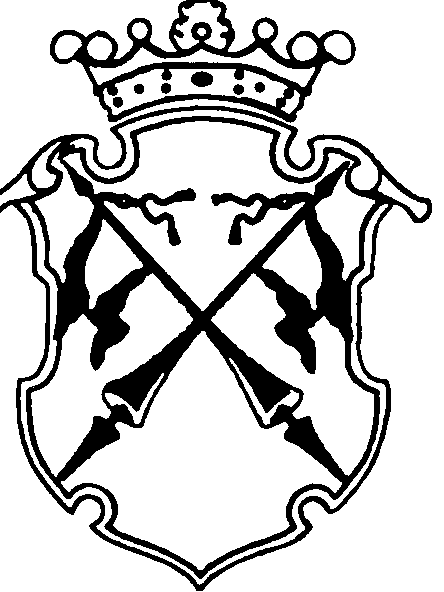 